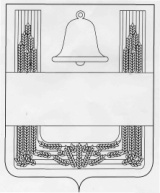 ПОСТАНОВЛЕНИЕАДМИНИСТРАЦИИ СЕЛЬСКОГО ПОСЕЛЕНИЯ НОВО-ДУБОВСКИЙ СЕЛЬСОВЕТ ХЛЕВЕНСКОГО МУНИЦИПАЛЬНОГО РАЙОНА ЛИПЕЦКОЙ ОБЛАСТИ РОССИЙСКОЙ ФЕДЕРАЦИИ14 февраля 2022 года                   с. Новое Дубовое                                    №09О внесении изменений в постановление администрации сельского поселения Ново-Дубовский  сельсовет от 29 октября 2013 года № 113 "Об утверждении муниципальной Программы "Устойчивое развитие сельской территории сельского поселения Ново-Дубовский  сельсовет"В соответствии с утвержденным постановлением администрации сельского поселения Ново-Дубовский сельсовет Хлевенского муниципального района от 02.10.2013 года № 100 "Об утверждении Порядка разработки, реализации и проведения оценки эффективности реализации муниципальных программ администрации сельского поселения Ново-Дубовский сельсовет Хлевенского муниципального района Липецкой области", руководствуясь Уставом сельского поселения Ново-Дубовский сельсовет Хлевенского муниципального района Липецкой области Российской Федерации, администрация сельского поселения Ново-Дубовский сельсовет Хлевенского муниципального района Липецкой области Российской ФедерацииПОСТАНОВЛЯЕТ:1. Внести в постановление администрации сельского поселения Ново-Дубовский сельсовет от 29 октября 2013 года № 113 "Об утверждении муниципальной Программы "Устойчивое развитие сельской территории сельского поселения Ново-Дубовский сельсовет" (с изменениями от 20 февраля 2015 года № 18, от 03 октября 2016 года № 115, от 23 ноября 2016 года № 151, от 23 января 2017 № 05, от 14 июля 2017 года № 64, от 12 марта 2018 года № 27, от 28 марта 2018 года № 33, от 24 июля 2018 года № 78, от 08 октября 2018 года № 106, от 24 декабря 2018 года № 130, от 25 февраля 2019 года № 31, от 12 марта 2019 года № 42, от 03 июня 2019 года № 60, от 26 июля 2019 года № 90, от 01 октября 2019 года № 124, от 24 октября 2019 года № 138, от 11 ноября 2019 года № 143, от 28 ноября 2019 года № 150, от 20 января 2020 года № 01, от 18 сентября 2020 года № 60, от 18 февраля 2021 года № 15, от 19 марта 2021 №20, от 9 сентября 2021 года №73, от 12 октября 2020 года 64, от 25 октября 2021 года №81) следующие изменения:Приложение к муниципальной программе "Устойчивое развитие сельской территории сельского поселения Ново-Дубовский сельсовет" изложить в новой редакции:"Приложение к постановлению администрации сельского поселения Ново-Дубовский сельсовет Хлевенского муниципального района "Об утверждении муниципальной программы "Устойчивое развитие сельской территории сельского поселения Ново-Дубовский сельсовет"МУНИЦИПАЛЬНАЯ ПРОГРАММА "Устойчивое развитие сельской территории сельского поселения Ново-Дубовский сельсоветПАСПОРТ муниципальной программы "Устойчивое развитие сельской территории сельского поселения Ново-Дубовский сельсоветТЕКСТОВАЯ ЧАСТЬ1) характеристика текущего состояния, в том числе формулировки основных проблем, анализ социальных, финансово-экономических и прочих рисков в сфере развития экономики сельского поселенияМуниципальное образование - сельское поселение Ново-Дубовский сельсовет расположено в 25 км от административного центра района с. Хлевное и в 48 км от административного центра области г. Липецка. В состав сельского поселения входят один населенный пункт: с. Новое Дубовое , которое является административным центром сельского поселения.Общая площадь сельского поселения составляет 7315 га.Сельское поселение граничит на севере с Гнилушинским сельским поселением Задонского района, на востоке - с Вербиловским, Стебаевским и Грязнинским сельскими поселениями Липецкого района , на западе - с Елец-Лозовским, на юге - с Малининским сельским поселением Хлевенского района .Численность населения сельского поселения составляет 1376 человек, в том числе: детей дошкольного возраста 83 - ( 6 % общей численности), численность детей школьного возраста - 111 (8 %), населения трудоспособного возраста -688 человек (50 %), пенсионного - 501 ( 36 %).Сельское поселение Ново-Дубовский сельсовет характеризуется динамичным и поступательным развитием с высокой концентрацией объектов социально - бытовой сферы.В начале 90-х годов все объекты соцкультбыта были переведены на природный газ.В селе Новое Дубовое создан культурно-образовательный центр, объединяющий МБОУ СОШ ,группу, реализующую программу ДО при МБОУ СОШ с. Новое Дубовое , библиотеку, Центр культуры и досуга.На территории поселения функционирует фельдшерско-акушерский пункт, имеется аптека, продолжает работать группа, реализующая программу ДО при МБОУ СОШ с. Новое Дубовое общей численностью 15 человек.Продолжает осуществлять свою деятельность ЗАО "Зерос" ОСП Ново-Дубовское, которое занимается производством продукции растениеводства.На территории сельского поселения Ново-Дубовский сельсовет малый бизнес представлен следующими объектами:- ООО " Заречное"- магазин "Заречный" с находящимся на втором этаже кафе-баром;- ООО" Дубовское" - магазин "Авоська";- ООО "Донстрой" - магазин " Советский";- ИП Ситникова Е.Н. - магазин-парикмахерскаяРозничная торговля представлена также магазином "Дубок" Хлевенского райпо, отдаленные участки села обслуживает автолавка Хлевенского райпо.На территории сельского поселения насчитывается 576 личное подсобное хозяйство, средний размер земельного участка- 40 соток.Сельское поселение обладает транспортным, коммуникационным потенциалом, развитой социальной инфраструктурой.Однако здесь нет крупных промышленных предприятий. Ведущей отраслью экономики сельского поселения является сельское хозяйство.Краткий анализ свидетельствует о достаточно высоком потенциале сельского поселения, наличии резервов экономического роста, однако, одновременно с этим выявляется наличие определенных социально-экономических проблем, сопутствующих нынешнему этапу развития.Несмотря на совершенствование материально- технической базы учреждений социальной сферы поселения основными проблемами остаются недостаточное количество денежных средств на содержание и капитальный ремонт зданий.Среди экологических проблем сельского поселения можно выделить следующее:- наличие несанкционированных свалок.Стратегически важно уделять особое внимание экологическим проблемам, чтобы обеспечить населению комфортные условия проживания.В целях эффективного решения названных проблем требуется реализация мероприятий муниципальной программы "Устойчивое развитие сельской территории сельского поселения Ново-Дубовский сельсовет" (далее - Программа).Выполнению поставленных задач могут мешать риски, сложившиеся под воздействием негативных факторов и имеющихся в обществе социально - экономических проблем:- недостаточность финансирования из бюджетных и внебюджетных источников.2) краткое описание целей и задач муниципальной программы, обоснование состава и значений соответствующих целевых индикаторов и показателей задачЦелью муниципальной Программы является сбалансированное, комплексное развитие сельского поселения Ново-Дубовский сельсовет.Для оценки промежуточных и конечных результатов реализации цели муниципальной Программы будет использоваться целевой индикатор "Уровень удовлетворенности населения условиями проживания на территории сельского поселения".Для достижения указанной цели необходимо решение следующих задач:1.Повышение эффективности деятельности органов местного самоуправления сельского поселения;2.Обеспечение жителей услугами благоустройства;3.Создание условий для развития человеческого потенциала;4.Обеспечение мер пожарной безопасности.Результатом решения поставленных задач станет:- прироста объема внебюджетных источников, привлеченных на благоустройство, из расчета на 1 жителя поселения;- увеличение доли населения, систематически занимающегося физической культурой и спортом;- увеличение доли населения, участвующего в культурно-досуговых мероприятиях;- увеличение количества ликвидированных несанкционированных свалок.Сведения об индикаторах цели и показателях задач муниципальной программы представлены в приложении 1 к муниципальной Программе.3) перечень подпрограмм, а также сведения о взаимосвязи результатов их выполнения с целевыми индикаторами муниципальной ПрограммыДля решения поставленной цели и задач Программы реализуются 6 Подпрограмм:1. Подпрограмма "Обеспечение и совершенствование деятельности органов управления сельского поселения Ново-Дубовский сельсовет" направлена на развитие эффективности деятельности органов местного самоуправления. (Приложение 4 ).2. Подпрограмма "Комплексное развитие жилищно-коммунальной инфраструктуры и повышение уровня благоустройства на территории сельского поселения Ново-Дубовский сельсовет" направлена на обеспечение жителей качественной инфраструктурой и услугами благоустройства и реализуется посредством решения следующих задач:- обеспечение проведения мероприятий по благоустройству территории поселения. (Приложение 5).3. Подпрограмма "Развитие социальной сферы в сельском поселении Ново-Дубовский сельсовет" направлена на создание благоприятных условий для развития человеческого потенциала путем решения следующих задач:- обеспечение эффективного функционирования объектов социальной сферы;- расширение возможностей населения по участию в культурно-досуговых, спортивных мероприятиях. (Приложение 6)4. Подпрограмма "Обеспечение безопасности человека и природной среды на территории сельского поселения Ново-Дубовский сельсовет" направлена на повышение уровня защиты от чрезвычайных ситуаций и уровня пожарной безопасности посредством решения следующих задач:- Обеспечение необходимых условий укрепления пожарной безопасности предупреждения и ликвидации последствий чрезвычайных ситуаций в сельском поселении. (Приложение 7)5. Подпрограмма "Развитие территориального общественного самоуправления в сельском поселении Ново-Дубовский сельсовет и поддержка местных инициатив граждан" (Приложение 8).6. Подпрограмма "Энергосбережение и энергетическая эффективность на территории сельского поселения Ново-Дубовский сельсовет" направлена на модернизацию объектов наружного освещения, оснащение приборами учета потребления и автоматического регулирования потребления энергетических ресурсов наружного освещения (Приложение 9). В перечень показателей задач муниципальной Программы включены показатели, необходимые для комплексного анализа основных направлений реализации муниципальной Программы, данные , для расчета которых отсутствуют в действующей статистической практике.Перечень показателей носит открытый характер и предусматривает возможность корректировки в случаях потери информативности показателя, появления новых социально-экономических обстоятельств, существенно влияющих на социально-экономическое развитие сельского поселения.4) краткое описание этапов и сроков реализации муниципальной программы с указанием плановых значений индикаторов целей и показателей задач по годам реализации муниципальной программыСроки реализации Программы охватывают период 2014 - 2024 годов без выделения этапов.Результатом реализации Программы является создание к 2024 году благоприятных условий для сбалансированного, комплексного развития сельского поселения.К ожидаемым конечным результатам выполнения Программы в 2024 году относятся:Задача 1: Повышение эффективности деятельности органов местного самоуправления сельского поселения.Показатель 1 задачи 1: Удельный вес собственных доходов в общих доходах бюджета поселения, %;Задача 2: Обеспечение жителей услугами благоустройства.Показатель 1 задачи 2: Объем внебюджетных источников, привлеченных на благоустройство, из расчета на 1 жителя поселения, тыс.руб./чел.Задача 3:Создание условий для развития человеческого потенциала.Показатель 1 задачи 3: Доля населения, систематически занимающегося физической культурой и спортом, %Показатель 2 задачи 3: Доля населения, участвующего в культурно-досуговых мероприятиях. %Задача 4: Обеспечение мер пожарной безопасности.Показатель 1 задачи 4: Динамика сокращения деструктивных событий;Эффективность реализации Программы оценивается по целевым индикаторам и целевым показателям задач, которые характеризуют положительную динамику обеспечения жителей качественной инфраструктурой и услугами благоустройства, улучшение условий для развития человеческого потенциала, улучшения условий для безопасного проживания, работы и отдыха на территории поселения.5) краткое описание ресурсного обеспечения за счёт бюджетных ассигнований по годам реализации муниципальной программыФинансовое обеспечение реализации Программы в 2014-2024 годах планируется осуществлять за счет бюджета сельского поселения в пределах предусмотренных лимитов финансирования.Общий объем финансирования Программы за весь период реализации прогноз составит 57658,7 тыс. руб., в том числе по годам:2014 год - 4672,7 тыс. руб.;2015 год - 4798,1 тыс. руб.;2016 год - 5048,4 тыс. руб.;2017 год - 5636,3 тыс. руб.;2018 год - 10130,0 тыс. руб.;2019 год - 4334,9 тыс. руб.;2020 год - 3933,8 тыс. руб.;2021 год - 5819,8 тыс. руб.;2022 год - 4695,9 тыс. руб.;2023 год - 4294,4 тыс. руб.;2024 год - 4294,4 тыс. руб.;Информация о ресурсном обеспечении муниципальной Программы представлена в приложении 2 к муниципальной Программе.Прогнозная оценка расходов на реализацию муниципальной Программы представлена в приложении 3 к муниципальной Программе.6) мониторинг реализации муниципальной ПрограммыУправление реализацией Программы осуществляется в соответствии с Порядком разработки, реализации и проведения оценки эффективности реализации муниципальных программ сельского поселения Ново-Дубовский сельсовет Хлевенского муниципального района Липецкой области, утвержденным постановлением администрации сельского поселения Ново-Дубовский сельсовет Хлевенского муниципального района Липецкой области от 02.10.2013 года № 100. Реализация Программы осуществляется в соответствии с планом ее реализации, утверждаемым ежегодно с учетом приоритетов Программы.Мониторинг реализации Программы ориентирован на раннее предупреждение возникновения проблем и отклонений хода реализации муниципальной программы от запланированного.Объектом мониторинга являются индикаторы (показатели) Программы (подпрограмм) и основных мероприятий.Ответственный исполнитель муниципальной Программы ежегодно не позднее 1 декабря года, предшествующего очередному финансовому году, разрабатывает проект плана реализации муниципальной Программы.Мониторинг реализации Программы проводится на основе данных официального статистического наблюдения, годовых отчетов о ходе реализации и оценке эффективности Программы, докладов ответственного исполнителя о ходе реализации Программы.Приложение 1 к муниципальной программе "Устойчивое развитие сельской  территории сельского поселения Ново-Дубовский сельсовет"Сведения об индикаторах цели и показателях задач муниципальной программы "Устойчивое развитие сельской территории сельского поселения Ново-Дубовский сельсовет"                                                                                                                                                                                              Таблица    Приложение 2 к муниципальной программе "  Устойчивое развитие сельской территории сельского поселения Ново-Дубовский сельсовет"Ресурсное обеспечение реализации муниципальной программы "Устойчивое развитие сельской территории сельского поселения Ново-Дубовский сельсовет"                                                                                                                                                                                        ТаблицаПриложение 3 к муниципальной программе "Устойчивое развитие сельской территории сельского поселения Ново-Дубовский сельсовет"Прогнозная оценка расходов по источникам ресурсного обеспечения на реализацию муниципальной программы "Устойчивое развитие сельской территории сельского поселения Ново-Дубовский сельсовет"                                                                                                                                                                                        ТаблицаПриложение 4 к муниципальной программе "Устойчивое развитие сельской территории сельского поселения Ново-Дубовский сельсовет"ПОДПРОГРАММА 1. Паспорт подпрограммы 1 муниципальной программы сельского поселения Ново-Дубовский сельсовет Хлевенского муниципального района "Обеспечение и совершенствование деятельности органов управления сельского поселения Ново-Дубовский сельсовет "ТЕКСТОВАЯ ЧАСТЬ1) Краткая характеристика сферы реализации подпрограммы 1, описание основных проблем и рисков ее развитияЗа основу при формировании проекта бюджета сельского поселения и на плановый период по доходам принимается прогнозный план социально-экономического развития сельского поселения.Прогноз доходов бюджета составляется на основе ожидаемых итогов социально- экономического развития поселения за предыдущий финансовый год и ожидаемой оценки исполнения бюджета в текущем году. При расчете объема доходов бюджета поселения учитывались принятые в предыдущем финансовом году изменения и дополнения в законодательство о налогах и сборах.Кроме того, в объеме бюджета предусмотрены безвозмездные поступления: дотации из областного фонда на поддержку мер по обеспечению сбалансированности местного бюджета, дотация из областного фонда финансовой поддержки поселений, из районного фонда финансовой поддержки поселения, субвенции из федерального бюджета.Так за 2012 год сельское поселение получило в бюджет доходов на общую сумму 4900,6 тыс.руб. или 100,9 %, в том числе налог на доходы физических лиц 381,4 тыс. руб. или 114,5 %, налог на имущество физических лиц 67,7 тыс. руб. или 82,6 %, земельный налог 684,5 тыс. руб. или 78,0 %, арендная плата за земельные участки 313,0 тыс. руб. или 145,6 %. государственная пошлина за совершение нотариальных действий 0 тыс. руб. или 0 %, доходы от сдачи в аренду имущества 23,6 тыс.руб., средства самообложения граждан 0 тыс.руб. или 0%, дотации бюджету поселения на выравнивание бюджетной обеспеченности 709,3 тыс.руб. или 100 %, прочие субсидии 821,7 тыс. руб. или 100%.Расходы бюджета сельского поселения составляют всего 4942,4 тыс. руб., из них на содержание аппарата сельского поселения и главы сельского поселения 1671,0 тыс. руб. или 100 %, на контролирующие органы местного самоуправления 25,0 тыс. руб. или 100 %, на выплату муниципальной пенсии 0 тыс. руб. или 0 %, оплата услуг по содержанию и сопровождению информационных услуг (Консультант Плюс, электронный похозяйственный учет МСУ, Астрал, 1С бухгалтерия) 66,2 тыс. руб. или 100 %, генеральный план сельского поселения 700,0 тыс. руб или 100 %,Подводя итоги вышеизложенному, отметим, что приоритетным направлением государственной политики в области финансирования общегосударственных вопросов должна стать поддержка данной сферы деятельности и принятие необходимых системных мер.Выполнению поставленных задач могут мешать риски, сложившиеся под воздействием негативных факторов и имеющихся в обществе социально-экономических проблем.К наиболее серьезным рискам можно отнести финансовый и административный риски реализации подпрограммы.Способом ограничения рисков является:- ежегодная корректировка финансовых показателей программных мероприятий и показателей в зависимости от достигнутых результатов;- контроль за ходом выполнения программных мероприятий и совершенствование механизма текущего управления реализации подпрограммы 1;- непрерывный мониторинг выполнения подпрограммы 1.2) Основные задачи и показатели задач подпрограммы 1Подпрограмма 1 "Обеспечение и совершенствование деятельности органов управления сельского поселения Ново-Дубовский сельсовет" является частью муниципальной программы "Устойчивое развитие сельской территории сельского поселения Ново-Дубовский сельсовет", сформирована с учетом согласованности основных параметров подпрограммы 1 и муниципальной программы и направлена на достижение ее цели и выполнение задач.В рамках подпрограммы 1 решаются задачи:- задача 1: Обеспечение финансово-экономических гарантий развития органов местного самоуправления.Показателем задачи 1 является: Соотношение расходов на содержание аппарата управления сельского поселения к общему объему собственных доходов;- задача 2: Повышение эффективности управления муниципальной собственностью.Показателем задачи 2 является: Доля объектов муниципальной собственности, поставленных на кадастровый учет.Решение поставленных задач будет обеспечено путем эффективной реализацией финансово-экономических мероприятий сельским поселением Ново-Дубовский сельсовет.Ожидаемые конечные результаты реализации подпрограммы характеризуются улучшением количественных показателей и качественной оценкой изменений, происходящих в органах местного самоуправления.3) Сроки и этапы реализации подпрограммы 1Сроки реализации подпрограммы охватывают период 2014-2024 годов без выделения этапов.4) Характеристика основных мероприятий подпрограммы 1с описанием всех механизмов и инструментов, реализация которых запланирована в составе основных мероприятийНа решение задачи 1 подпрограммы 1 - Обеспечение финансово-экономических гарантий развития органов местного самоуправления - направлено следующее основное мероприятие:Основное мероприятие 1:"Обеспечение деятельности органов местного самоуправления аппарата сельского поселения".В составе основного мероприятия 1 запланировано финансовое обеспечение главы сельского поселения, аппарата сельского поселения, на подготовку и повышение квалификации муниципальных служащих аппарата сельского поселения, на приобретение услуг по сопровождению сетевого программного обеспечения по электронному ведению похозяйственного учета, на приобретение информационных услуг с использованием информационно-правовых систем, на осуществление внутреннего финансового контроля за исполнением бюджета.Основное мероприятие 2: "Организация доступа к мультисервисной сети связи в целях предоставления муниципальных услуг в электронной форме".Основное мероприятие 3: "Организация и осуществление контроля и профилактика нарушений юридическими лицами и индивидуальными предпринимателями обязательных требований".На решение задачи 2 подпрограммы 1 - Повышение эффективности управления муниципальной собственностью - направлено следующее основное мероприятие:Основное мероприятие 1: "Проведение технической экспертизы, изготовление технической документации, постановка на кадастровый учет объектов недвижимости, составляющих муниципальную казну".5) Обоснование объема финансовых ресурсов, необходимых для реализации подпрограммы 1Объемы финансирования составляют расходы, связанные с реализацией мероприятий, финансируемых за счет средств местного бюджета 57658,7 тыс. руб., из них:2014 год - 4672,7 тыс. руб.;2015 год - 4798,1 тыс. руб.;2016 год - 5048,4 тыс. руб.;2017 год - 5636,3 тыс. руб.;2018 год - 10130,0 тыс. руб.;2019 год - 4334,9 тыс. руб.;2020 год - 3933,8 тыс. руб.;2021 год - 5819,8 тыс. руб.;2022 год - 4695,9 тыс. руб.;2023 год - 4294,4 тыс. руб.;2024 год - 4294,4 тыс. руб.;Объемы финансирования программы ежегодно уточняются при формировании местного бюджета на очередной финансовый год и плановый периодОбъемы бюджетного финансирования ежегодно уточняются в установленном порядке в процессе исполнения бюджета сельского поселения и при формировании бюджета сельского поселения на очередной финансовый год.Приложение 5 муниципальной программе "Устойчивое развитие сельской территории сельского поселения Ново-Дубовский сельсовет"ПОДПРОГРАММА 2. Паспорт подпрограммы 2 муниципальной программы сельского поселения Ново-Дубовский сельсовет Хлевенского муниципального района "Комплексное развитие жилищно-коммунальной инфраструктуры и повышение уровня благоустройства на территории сельского поселения Ново-Дубовский сельсовет" (далее - Подпрограмма)ТЕКСТОВАЯ ЧАСТЬ1) Характеристика сферы реализации подпрограммы, описание основных проблем, анализ социальных, финансово-экономических и прочих рисков её развитияОбщая площадь жилищного фонда в Ново-Дубовском сельском поселении на 01.01.2013 года составляет 65697 кв. метров.На территории сельского поселения Ново-Дубовский сельсовет установлено 99 фонарей уличного освещения.На протяжении ряда лет проблема освещения улиц является одной из самых обсуждаемых. Оборудование находится не в самом лучшем состоянии, большинство фонарей - в нерабочем состоянии, их приходится менять.Санитарно-эпидемиологическая обстановка не позволяет прекращать работу по сбору и вывозу твердых бытовых отходов, уборке мусора, уборке улиц, отлову бездомных животных, содержанию мест захоронения.В связи с этим остро встает проблема недостаточности финансирования на благоустройство территории, содержание коммунальной инфраструктуры, ремонт многоквартирного дома, обеспечение качественного уличного освещения.Подпрограмма "Комплексное развитие жилищно-коммунальной инфраструктуры и повышение уровня благоустройства на территории сельского поселения Ново-Дубовский сельсовет" предусматривает повышение качества предоставления коммунальных услуг для населения и создание условий, необходимых для привлечения организаций различных организационно-правовых форм к управлению объектами коммунальной инфраструктуры, а также средств из внебюджетных источников для их модернизации.В целях эффективного решения названных проблем требуется реализация мероприятий подпрограммы "Комплексное развитие жилищно-коммунальной инфраструктуры и повышение уровня благоустройства на территории сельского поселения Ново-Дубовский сельсовет" (далее-Подпрограмма).2) приоритеты муниципальной политики в сфере реализации Подпрограммы, задачи, описание показателей задач ПодпрограммыПриоритетными направлениями жилищной политики сельского поселения Ново-Дубовский сельсовет являются комплексное обустройство сельского поселения и содействие улучшению жилищных условий его населения. Приоритетными направлениями благоустройства территории сельского поселения является обеспечение комфортных условий проживания граждан, в том числе улучшение внешнего облика поселения, благоустройство дворовых территорий, организация досуга населения и обустройство комфортных зон отдыха, организация освещения улиц.В совокупности подпрограмма направлена на облегчение условий труда и быта сельского населения и наряду с другими мерами содействия улучшению демографической ситуации способствуют увеличению продолжительности жизни и рождаемости в сельском поселении.В рамках подпрограммы предполагается решение следующих задач:Задача 1. Обеспечение проведения мероприятий по благоустройству территории поселения.Оценка реализации задач осуществляется по следующим показателям Подпрограммы:Показатель 1.Задачи 1. Количество высаженных деревьев, декоративных кустарников, цветочных корней, ед.Показатель 2. Задачи 1. Протяженность освещенных частей улиц, проездов.3) сроки и этапы реализации подпрограммыСрок реализации подпрограммы охватывает период 2014-2024 годов без выделения этапов.4) характеристика основных мероприятий Подпрограммы с описанием всех механизмов и инструментов, реализация которых запланирована в составе основных мероприятийНа решение задачи 1 Подпрограммы - обеспечение проведения мероприятий по благоустройству территории поселения - запланированы следующие основные мероприятия:Основное мероприятие 1: "Содержание уличного освещения"В составе основного мероприятия предусмотрено содержание и ремонт линий электропередач, замена и установка фонарей, оплата за потребляемую электроэнергию.Основное мероприятие 2: "Создание благоприятных условий проживания жителей сельского поселения".В составе основного мероприятия предусмотрено обустройство клумб и цветников, устройство новых детских и спортивных площадок, валка аварийных деревьев, посадка деревьев и кустарников, ликвидация несанкционированных свалок, содержание памятников и обелисков, подготовка населенного пункта к новогодним праздникам, ремонт и установка контейнерных площадок, устройство пешеходных дорожек, уборка мусора, снега, подметание территорий общего пользования, отлов безнадзорных животных, содержание мест захоронения и др.5) обоснование объема финансовых ресурсов, необходимых для реализацииОбщий объем финансирования мероприятий Подпрограммы в 2014-2024 гг. предположительно составит всего 1629,7 тыс.руб., в том числе:2014 год - 200,0 тыс. руб.;2015 год - 200,8 тыс. руб.;2016 год - 311,1 тыс. руб.;2017 год - 210,0 тыс. руб.;2018 год - 246,7 тыс. руб.;2019 год - 56,0 тыс. руб.;2020 год - 130,1 тыс. руб.;2021 год - 110,0 тыс. руб.;2022 год - 55,0 тыс. руб.;2023 год - 55,0 тыс. руб.;2024 год - 55,0 тыс. руб.;Приложение 6 к муниципальной программе "Устойчивое развитие сельской территории сельского поселения Ново-Дубовский сельсовет"ПОДПРОГРАММА 3. Паспорт подпрограммы 3 муниципальной программы сельского поселения Ново-Дубовский сельсовет Хлевенского муниципального района "Развитие социальной сферы сельского поселения Ново-Дубовский сельсовет" (далее - Подпрограмма)ТЕКСТОВАЯ ЧАСТЬ1). Характеристика сферы реализации подпрограммы, описание основных проблем, анализ социальных, финансово-экономических и прочих рисков её развитияРазвитие территории сельского поселения невозможно без целенаправленной работы на проведение социальных преобразований и решения накопившихся проблем в социальной сфере.Социальная сфера сельского поселения Ново-Дубовский сельсовет представлена системами здравоохранения, образования, культуры, физической культуры и спорта.Медицинское обслуживание в сельском поселении Ново-Дубовский сельсовет осуществляет ФАП.В селе создан культурно-образовательный центр, объединяющий МБОУ СОШ, группу, реализующую программу ДО, библиотеку, Центр культуры и досуга.Основным направлением деятельности Центра культуры и досуга является сохранение народных традиций и культур. В нем функционируют 10 формирований самодеятельного народного творчества, в которых занимаются 148 человек всех возрастных категорий. Самый востребованный - это ансамбль художественной самодеятельности "Русские напевы"Наибольшей популярностью у жителей села пользуются театрализованные мероприятия и народные гуляния: "День культуры села", новогодние и рождественские мероприятия, "Бал осени", "День Победы" и другие.МБОУ СОШ с.Новое Дубовое рассчитана на 300-350 человек учащихся, на данный момент в нем обучается 86 учеников. Современный педагогический коллектив насчитывает 20 педагогов, 18 из которых аттестованы по первой категории. Некоторые учителя имеют ведомственные награды и звания.На территории сельского поселения функционирует группа, реализующая программу ДО при МБОУ СОШ с. Новое Дубовое посещают 15 человек.Имеется оборудованная спортивная площадка.Вместе с тем, ситуация в сфере культуры характеризуется следующими проблемами, создающими препятствия для ее дальнейшего развития:- недостаточность средств для ремонта здания учреждения культуры;- недостаточное обеспечение отрасли специализированным оборудованием, необходимым для осуществления профильной деятельности учреждения культуры;- снижение качества муниципальных услуг, предоставляемых учреждениями культуры сельского поселения, в результате ухудшения их материально-технической базы, отсутствия современного технологического оборудования и других факторов, связанных с недостатком финансирования отрасли;В сфере физической культуры:- недостаточная мотивация граждан для занятия физической культурой и спортом;- недостаточное количество спортивных сооружений, предназначенных для занятий массовыми видами спорта;В целях эффективного решения названных проблем требуется реализация мероприятий подпрограммы "Развитие социальной сферы сельского поселения Ново-Дубовский сельсовет на 2014-2024 годы" (далее-Подпрограмма)2) приоритеты муниципальной политики в сфере реализации Подпрограммы, задачи, описание показателей задач ПодпрограммыОсновные приоритеты муниципальной политики в сфере развития социальной сферы сельского поселения, определены в Стратегическом плане социально-экономического развития сельского поселения Ново-Дубовский сельсовет до 2024 года, в том числе:1. создание условий для систематических занятий физической культурой и спортом.2. повышение уровня духовного развития общества, сохранение преемственности и обеспечение условий долгосрочного развития культурных традиций сельского поселения, расширению спектра информационно-образовательных, культурно-просветительских, интеллектуально-досуговых услуг, предоставляемых населению, повышение их качества.В рамках подпрограммы предполагается решение следующих задач:Задача 1.Обеспечение эффективного функционирования объектов социальной сферы.Задача 2.Расширение возможностей населения по участию в культурно-досуговых, спортивных мероприятиях.Оценка реализации задач осуществляется по следующим показателям Подпрограммы:Показатель 1. Задачи 1. Площадь отремонтированных, построенных учреждений социальной сферы.Показатель 1. Задачи 2.Количество участников культурно-досуговых, спортивных мероприятий3) сроки и этапы реализации подпрограммыСроки реализации подпрограммы охватывают период 2014-2024 годов без выделения этапов.4) характеристика основных мероприятий Подпрограммы с описанием всех механизмов и инструментов, реализация которых запланирована в составе основных мероприятийНа решение задачи 1 Подпрограммы - Обеспечение эффективного функционирования объектов социальной сферы - направлены следующие основные мероприятия:Основное мероприятие 1: "Содержание и финансовое обеспечение деятельности культурно-досуговых учреждений".В составе основного мероприятия запланировано перечисление межбюджетных трансфертов в рамках передаваемых полномочий району на создание условий по организации досуга и обеспечение жителей поселения услугами организаций культуры и библиотечному обслуживанию населения.На решение задачи 2 Подпрограммы - Расширение возможностей населения по участию в культурно-досуговых, спортивных мероприятиях - запланированы следующие основные мероприятия:Основное мероприятие 1: "Организация и проведение спортивных и культурно-досуговых мероприятий"5) обоснование объема финансовых ресурсов, необходимых для реализацииОбщий объем финансирования мероприятий Подпрограммы в 2014-2024 гг. предположительно составит всего 23426,4 тыс.руб., в том числе:2014 год - 1556,8 тыс. руб.;2015 год - 1416,0 тыс. руб.;2016 год - 1416,0 тыс. руб.;2017 год - 2166,0 тыс. руб.;2018 год - 6966,5 тыс. руб.;2019 год - 1965,1 тыс. руб.;2020 год - 1354,8 тыс. руб.;2021 год - 2473,7 тыс. руб.;2022 год - 1630,50 тыс. руб.;2023 год - 1240,5 тыс. руб.;2024 год - 1240,5 тыс. руб.;Приложение 7 к муниципальной программе "Устойчивое развитие сельской территории сельского поселения Ново-Дубовский сельсовет"ПОДПРОГРАММА 4. Паспорт подпрограммы 4 муниципальной программы сельского поселения Ново-Дубовский сельсовет Хлевенского муниципального района "Обеспечение безопасности человека и природной среды на территории сельского поселения Ново-Дубовский сельсовет" (далее - Подпрограмма)ТЕКСТОВАЯ ЧАСТЬ1) Краткая характеристика сферы реализации подпрограммы, описание основных проблем и рисков её развитияПриродные и техногенные риски чрезвычайных ситуаций, возникающие в процессе глобального изменения климата, хозяйственной деятельности или в результате крупных техногенных аварий и катастроф, по-прежнему несут значительную угрозу для населения и объектов экономики. Обеспечение необходимого уровня пожарной безопасности и минимизация потерь вследствие пожаров является важным фактором устойчивого социально-экономического развития сельского поселения.Реализация подпрограммы "Обеспечение безопасности человека и природной среды на природной среды территории сельского поселения Ново-Дубовский сельсовет" направлена на создание безопасных условий дальнейшего социально-экономического развития Ново-Дубовского сельского поселения путем снижения рисков, влияющих на уровень обеспечения надежной защиты населения и территории поселения от пожаров.Приоритетным направлением муниципальной политики в области защиты населения от пожаров должна стать поддержка данной сферы деятельности и принятие необходимых системных мер по созданию условий для обеспечения безопасности жителям сельского поселения.Выполнению поставленных задач могут мешать риски, сложившиеся под воздействием негативных факторов и имеющихся в обществе социально-экономических проблем.Анализ рисков и управление рисками при реализации подпрограммы осуществляет администрация сельского поселения Ново-Дубовский сельсовет.К наиболее серьезным рискам можно отнести финансовый и административный риски реализации подпрограммы.Способом ограничения рисков является:- ежегодная корректировка финансовых показателей программных мероприятий и показателей в зависимости от достигнутых результатов;- контроль за ходом выполнения программных мероприятий и совершенствование механизма текущего управления реализацией подпрограммы 4;- непрерывный мониторинг выполнения подпрограммы 4.2) Основные задачи и показатели задач ПодпрограммыПодпрограмма "Обеспечение безопасности человека и природной среды на территории сельского поселения Ново-Дубовский сельсовет" является частью муниципальной программы "Устойчивое развитие сельской территории сельского поселения Ново-Дубовский сельсовет", сформирована с учетом согласованности основных параметров подпрограммы и муниципальной программы и направлена на достижение ее цели и выполнение задач.Приоритетами муниципальной политики в сфере реализации подпрограммы являются:- осуществление мероприятий по обеспечению безопасности людей на водных объектах, охране их жизни и здоровья;- пропаганда знаний, умений и навыков в области защиты населения от пожаров ситуаций.В рамках подпрограммы решается задача:- задача 1: Обеспечение необходимых условий укрепления пожарной безопасности в сельском поселении.Показателем 1 задачи 1 является: Снижение ущерба от пожаров.Решение поставленных задач будет обеспечено путем эффективного использования финансово-экономичесих мероприятий сельским поселением Ново-Дубовский сельсовет.Ожидаемые конечные результаты реализации подпрограммы характеризуются улучшением количественных показателей и качественной оценкой изменений, происходящих в органах местного самоуправления.3) сроки и этапы реализации подпрограммыСроки реализации подпрограммы охватывают период 2014-2024 годов без выделения этапов.4) характеристика основных мероприятий Подпрограммы с описанием всех механизмов и инструментов, реализация которых запланирована в составе основных мероприятийРеализация основного мероприятия подпрограммы 4 направлена на решение задачи 4 муниципальной программы - Предотвращение и ликвидация последствий чрезвычайных ситуаций, обеспечение мер пожарной безопасности.На решение задачи 1 подпрограммы 4 - Обеспечение необходимых условий укрепления пожарной безопасности, предупреждения и ликвидации последствий чрезвычайных ситуаций в сельском поселении - направлено следующее основное мероприятие:- основное мероприятие 1 задачи 1 подпрограммы 4. "Проведение мероприятий по обеспечению безопасности населения"5) обоснование объема финансовых ресурсов, необходимых для реализации Подпрограммы 4Общий объем финансирования подпрограммы прогнозно составит 35,0 тыс. руб., в том числепо годам:2014 год - 25,0 тыс. руб.;2015 год - 2,0 тыс. руб.;2016 год - 2,0 тыс. руб.;2017 год - 2,0 тыс. руб.;2018 год - 2,0 тыс. руб.;2019 год - 2,0 тыс. руб.;2020 год - 0 тыс. руб.;2021 год - 0 тыс. руб.;2022 год - 0 тыс. руб.;2023 год - 0 тыс. руб.;2024 год - 0 тыс. руб.;Объемы бюджетного финансирования ежегодно уточняются в установленном порядке в процессе исполнения бюджета сельского поселения и при формировании бюджета сельского поселения на очередной финансовый год.".Приложение 8 к муниципальной программе "Устойчивое развитие сельской территории сельского поселения Ново-Дубовский сельсоветПодпрограмма 5. Паспорт подпрограммы 5  "Развитие территориального общественного самоуправления в сельском поселении Ново-Дубовский сельсовет и поддержка местных инициатив граждан"  (далее - Подпрограмма)1). Краткая характеристика сферы реализации подпрограммы, описание основных проблем и рисков ее развитияНеобходимость разработки Подпрограммы в сельском поселении Ново-Дубовский сельсовет связана с реализацией полномочий органов местного самоуправления по созданию условий для реализации мер, направленных на непосредственное осуществление населением местного самоуправления в форме территориального общественного самоуправления (ТОС), в соответствии с Федеральным законом от 6 октября 2003 года № 131-ФЗ "Об общих принципах организации местного самоуправления в Российской Федерации".Именно территориальное общественное самоуправление следует рассматривать как первичную, наиболее простую и понятную для населения форму решения местных проблем, затрагивающих и индивидуальные, и коллективные интересы граждан.Сфера деятельности ТОС определяется решением вопросов местного значения (организация мероприятий по благоустройству, озеленению и санитарной очистке территорий, на которых действует ТОС; деятельность по организации досуга населения - проведение праздников, спортивных мероприятий);Однако в настоящее время на территории сельского поселения Ново-Дубовский сельсовет территориальное общественное самоуправление не развито. Основными факторами сдерживания ТОС является:- недостаточное правовое обеспечение функционирования ТОС;- низкая активность населения и отсутствие готовности жителей брать на себя ответственность за осуществление собственных инициатив по вопросам местного значения;- низкая степень взаимодействия органов ТОС с населением, организациями, предпринимателями;Эффективное решение социально значимых вопросов местного значения, осуществление населением собственных инициатив возможно тогда, когда ТОС получает поддержку органов местного самоуправления.Необходима организация взаимодействия различных слоев общества, а также координация усилий и консолидация финансовых ресурсов различных субъектов публично-правовых и общественных отношений.Реализация данной подпрограммы позволит создать систему многоуровневого партнерства широких слоев населения с органами местного самоуправления и между собой, объединить ресурсы муниципалитета и общества в решении социально значимых проблем, повысить качественный уровень местного самоуправления.Конечная цель этого процесса - создание активного социума, повышение гражданской активности и ответственности населения в решении социально-экономических проблем, развитие самоуправляемых территорий, как необходимое условие развития местного самоуправления в целом.К основным рискам реализации муниципальной подпрограммы относятся:- пассивное отношение населения к созданию территориального общественного самоуправления;- неэффективное расходование бюджетных средств, несоблюдение сроков реализации подпрограммы;- финансово-экономические риски - недофинансирование мероприятий муниципальной подпрограммы со стороны бюджета;- нормативные правовые риски - непринятие или несвоевременное принятие необходимых нормативных актов, влияющих на выполнение мероприятий муниципальной подпрограммы, изменение структуры и полномочий органов местного самоуправления;- организационные и управленческие риски - недостаточная проработка вопросов, решаемых в рамках муниципальной подпрограммы, отставание от сроков реализации мероприятий.Минимизировать возможные отклонения в выполнении программных мероприятий и исключить негативные последствия позволят: осуществление рационального управления реализацией муниципальной программы, своевременное внесение в нее изменений, взвешенный подход при принятии решений о корректировке нормативных правовых актов, действующих в сфере реализации муниципальной программы.2). Основные задачи и показатели задач подпрограммыПодпрограмма 5 "Развитие территориального общественного самоуправления в сельском поселении Ново-Дубовский сельсовет и поддержка местных инициатив граждан"  является частью муниципальной программы "Устойчивое развитие сельской территории сельского поселения Ново-Дубовский сельсовет Хлевенского муниципального района", сформирована с учетом согласованности основных параметров подпрограммы 5 и муниципальной программы и направлена на достижение ее цели и выполнение задач.В рамках подпрограммы решаются следующие задачи:- задача 1: развитие территориального общественного самоуправления в сельском поселении Ново-Дубовский сельсоветПоказателем 1 задачи 1 является: - Количество созданных ТОС на территории поселения, ед.Показателем 2 задачи 1 является: Количество социально значимых мероприятий и акций, проведенных при участии ТОС, ед.- задача 2: проведение конкурса проектов, направленных на реализацию социально значимых инициатив ТОСПоказателем 1 задачи 2 является: - Реализация проектов, предложенных ТОС, отобранных на конкурсной основе, направленных на организацию обустройства мест досуга и отдыха населения.3). Сроки и этапы реализации подпрограммы Сроки реализации подпрограммы охватывает период 2014-2024 годов без выделения этапов.4). Характеристика основных мероприятий подпрограммы с описанием всех механизмов и инструментов, реализация которых запланирована в составе основных мероприятийНа решение задачи 1 Подпрограммы запланированные следующие основные мероприятия:Основное мероприятие 1:Оказание методической, информационной помощи инициативным группам граждан по организации ТОС.На решение задачи 2 Подпрограммы запланированные следующие основные мероприятия:Основное мероприятие 1:Реализация проектов, предложенных ТОС, отобранных на конкурсной основе, направленных на организацию обустройства мест досуга и отдыха населения.Приложение 9 к муниципальной программе  "Устойчивое развитие сельской территории  сельского поселения Ново-Дубовский сельсовет Паспорт подпрограммы 6 "Энергосбережение и энергетическая эффективность на территории сельского поселения Ново-Дубовский сельсовет"Паспорт Подпрограммы1) Краткая характеристика сферы реализации подпрограммы, описание основных проблем и рисков Потребность разработки Подпрограммы обусловлена исполнением Федерального закона от 23 ноября 2009 г. N 261-ФЗ "Об энергосбережении и о повышении энергетической эффективности и о внесении изменений в отдельные законодательные акты Российской Федерации ".Данная Подпрограмма предусматривает реализацию мероприятий, направленных на энергосбережение и повышение энергетической эффективности.Подпрограмма направлена на решение наиболее важных проблем сельского поселения, путем организации и реализации мероприятий по замене и добавлению светильников уличного освещения на аналоговые энергосберегающие мощностью 50 Вт, с оснащением их приборами учета. На территории сельского поселения установлено 221 светильник уличного освещения с мощностью 250 Вт, 150 Вт, 100 Вт. Приборами учета объекты наружного освещения не оборудованы. Энергоснабжающая организация выставляет счет за электропотребление по мощности. В прогнозном плане на 2019-2024 годы предусмотрена модернизация объектов наружного освещения и оснащение их приборами учета электроэнергии.Источником финансирования мероприятий Подпрограммы являются средства местного бюджета. Объемы расходов на выполнение мероприятий Подпрограммы ежегодно уточняются в процессе исполнения бюджета и бюджета на очередной финансовый год.Исполнители Программы ежегодно уточняют (с учетом выделенных средств на очередной финансовый год) распределение объемов вложений в реализацию программных мероприятий. В ходе реализации Подпрограммы будут достигнуты, следующие результаты:- экономия энергоресурсов;- снижение затрат местного бюджета на оплату потребляемых энергетических ресурсов;- полный переход на приборный учет потребляемых энергетических ресурсов при расчетах администрации сельского поселения с энергоснабжающей организацией.2) Задачи, показатели задач подпрограммы 6Целями Подпрограммы, достигаемыми за период ее реализации, являются:повышение эффективности использования топливно-энергетических ресурсов на территории сельского поселения;полный переход расчетов за потребленные энергоресурсы с использованием приборов учета;обеспечение экономии энергетических ресурсов;совершенствование нормативных правовых условий для поддержки энергосбережения и повышения энергетической эффективности;формирование и совершенствование экономических и организационных механизмов энергосбережения;повышение надежности и качества энергообеспечения объектов, расположенных на территории сельского поселения.Для реализации целей Подпрограммы необходимо решение следующих задач:модернизация объектов наружного освещения;оснащение приборами учета потребления и автоматического регулирования потребления энергетических ресурсов наружного освещения. 3) Сроки и этапы реализации подпрограммы 6Сроки реализации подпрограммы охватывает период 2019-2024 без выделения этапов.  Основные мероприятия подпрограммы с описанием всех механизмов и инструментов, реализация которых запланирована в составе основных мероприятийОсновные мероприятия Подпрограммы 6:Модернизация сетей наружного освещенияОбъем финансовых ресурсов, необходимых для реализации подпрограммыПрогнозируемый объем финансирования из бюджета сельского поселения составит 215,5 тыс. руб.2019 год - 0,0 тыс. руб.2020 год - 78,1 тыс. руб.2021 год - 0 тыс. руб2022 год - 45,8 тыс. руб2023 год - 45,8 тыс. руб2024 год - 45,8 тыс. руб4) Перечень мероприятий по реализации Подпрограммы 65) Обоснование объема финансовых ресурсов, необходимых для реализации подпрограммы 6Общий объем финансирования мероприятий Подпрограммы в 2019-2024 гг. из средств бюджета сельского поселения предположительно составит всего 215,5 тыс. руб.Объемы расходов на выполнение Подпрограммы устанавливаются при формировании бюджета сельского поселения на очередной финансовый год, ежегодно уточняются в процессе исполнения бюджета."2. Настоящее постановление вступает в силу с момента принятия и подлежит опубликованию на официальном сайте сельского поселения Ново-Дубовский сельсовет.3. Контроль за исполнением настоящего постановления оставляю за собой.Глава администрации сельского поселения  Ново-Дубовский сельсоветО.И. БерезневаОтветственный исполнительАдминистрация сельского поселения Ново-Дубовский сельсовет Хлевенского муниципального районаСроки и этапы реализации муниципальной программы2014 - 2024 годыПодпрограммыПодпрограмма 1. "Обеспечение и совершенствование деятельности органов управления сельского поселения Ново-Дубовский сельсоветПодпрограмма 2. "Комплексное развитие жилищно-коммунальной инфраструктуры и повышение уровня благоустройства на территории сельского поселения Ново-Дубовский сельсовет;Подпрограмма 3. "Развитие социальной сферы в сельском поселении Ново-Дубовский сельсовет"Подпрограмма 4. "Обеспечение безопасности человека и природной среды на территории сельского поселения Ново-Дубовский сельсовет"Подпрограмма 5. ."Развитие территориального общественного самоуправления в сельском поселении Ново-Дубовский сельсовет и поддержка местных инициатив граждан"Подпрограмма 6. "Энергосбережение и энергетическая эффективность на территории сельского поселения Ново-Дубовский сельсовет"Цель муниципальной программыСбалансированное, комплексное развитие сельского поселения Ново-Дубовский сельсовет.Индикатор целиУровень удовлетворенности населения условиями проживания на территории сельского поселения %Задачи муниципальной программыПовышение эффективности деятельности органов местного самоуправления сельского поселения.Обеспечение жителей услугами благоустройства.Создание условий для развития человеческого потенциала.Обеспечение мер пожарной безопасности.Показатели задачПоказатель 1 задачи 1: Удельный вес собственных доходов в общих доходах бюджета поселения, %Показатель 1 задачи 2: Объем внебюджетных источников, привлеченных на благоустройство, из расчета на 1 жителя поселения, тыс.руб./чел.Показатель 1 задачи 3; Доля населения, систематически занимающегося физической культурой и спортом, %Показатель 2 задачи 3: Доля населения, участвующего в культурно-досуговых мероприятиях. %Показатель 1 задачи 4: Динамика сокращения деструктивных событий.Объемы финансирования за счёт средств местного бюджета всего, в том числе по годам реализации муниципальной программыОбъемы финансирования составляют расходы, связанные с реализацией мероприятий, финансируемых за счет средств местного бюджета 57658,7 тыс. руб., из них:2014 год - 4672,7 тыс. руб.;2015 год - 4798,1 тыс. руб.;2016 год - 5048,4 тыс. руб.;2017 год - 5636,3 тыс. руб.;2018 год - 10130,0 тыс. руб.;2019 год - 4334,9 тыс. руб.;2020 год - 3933,8 тыс. руб.;2021 год - 5819,8 тыс. руб.;2022 год - 4695,9тыс. руб.;2023 год - 4294,4 тыс. руб.;2024 год - 4294,4 тыс. руб.;Объемы финансирования программы ежегодно уточняются при формировании местного бюджета на очередной финансовый год и плановый периодОжидаемые результаты реализации муниципальной программыОбеспечение в 2024 году к базовому 2013 году:- прироста объема внебюджетных источников, привлеченных на благоустройство, из расчета на 1 жителя поселения на 0 тыс.руб./чел.- увеличение доли населения, систематически занимающегося физической культурой и спортом на 15 %- увеличение доли населения, участвующего в культурно-досуговых мероприятиях на 0,5 %- увеличение количества ликвидированных несанкционированных свалок на 1 ед.№п/пНаименование целей, индикаторов , задач,показателей, подпрограмм, основныхмероприятийОтветственныйисполнитель,соисполнительЕдиницаизмеренияЗначения индикаторов и показателейЗначения индикаторов и показателейЗначения индикаторов и показателейЗначения индикаторов и показателейЗначения индикаторов и показателейЗначения индикаторов и показателейЗначения индикаторов и показателейЗначения индикаторов и показателейЗначения индикаторов и показателейЗначения индикаторов и показателейЗначения индикаторов и показателейЗначения индикаторов и показателей№п/пНаименование целей, индикаторов , задач,показателей, подпрограмм, основныхмероприятийОтветственныйисполнитель,соисполнительЕдиницаизмерения2013год2014год2015год2016год2017год2018год2019год2020год2021год2022год2023год2024год123456789101112131415161Цель 1 муниципальной программыСбалансированное, комплексное развитие сельского поселения Ново-Дубовский сельсоветЦель 1 муниципальной программыСбалансированное, комплексное развитие сельского поселения Ново-Дубовский сельсоветЦель 1 муниципальной программыСбалансированное, комплексное развитие сельского поселения Ново-Дубовский сельсоветЦель 1 муниципальной программыСбалансированное, комплексное развитие сельского поселения Ново-Дубовский сельсоветЦель 1 муниципальной программыСбалансированное, комплексное развитие сельского поселения Ново-Дубовский сельсоветЦель 1 муниципальной программыСбалансированное, комплексное развитие сельского поселения Ново-Дубовский сельсоветЦель 1 муниципальной программыСбалансированное, комплексное развитие сельского поселения Ново-Дубовский сельсоветЦель 1 муниципальной программыСбалансированное, комплексное развитие сельского поселения Ново-Дубовский сельсоветЦель 1 муниципальной программыСбалансированное, комплексное развитие сельского поселения Ново-Дубовский сельсоветЦель 1 муниципальной программыСбалансированное, комплексное развитие сельского поселения Ново-Дубовский сельсоветЦель 1 муниципальной программыСбалансированное, комплексное развитие сельского поселения Ново-Дубовский сельсоветЦель 1 муниципальной программыСбалансированное, комплексное развитие сельского поселения Ново-Дубовский сельсоветЦель 1 муниципальной программыСбалансированное, комплексное развитие сельского поселения Ново-Дубовский сельсоветЦель 1 муниципальной программыСбалансированное, комплексное развитие сельского поселения Ново-Дубовский сельсоветЦель 1 муниципальной программыСбалансированное, комплексное развитие сельского поселения Ново-Дубовский сельсовет2Индикатор 1 цели 1: Уровень удовлетворенности населения условиями проживания на территории сельского поселенияадминистрация сельского поселения%5050505050505050505050503Задача 1 муниципальной программы. Повышение эффективности деятельности органов местного самоуправления сельского поселенияЗадача 1 муниципальной программы. Повышение эффективности деятельности органов местного самоуправления сельского поселенияЗадача 1 муниципальной программы. Повышение эффективности деятельности органов местного самоуправления сельского поселенияЗадача 1 муниципальной программы. Повышение эффективности деятельности органов местного самоуправления сельского поселенияЗадача 1 муниципальной программы. Повышение эффективности деятельности органов местного самоуправления сельского поселенияЗадача 1 муниципальной программы. Повышение эффективности деятельности органов местного самоуправления сельского поселенияЗадача 1 муниципальной программы. Повышение эффективности деятельности органов местного самоуправления сельского поселенияЗадача 1 муниципальной программы. Повышение эффективности деятельности органов местного самоуправления сельского поселенияЗадача 1 муниципальной программы. Повышение эффективности деятельности органов местного самоуправления сельского поселенияЗадача 1 муниципальной программы. Повышение эффективности деятельности органов местного самоуправления сельского поселенияЗадача 1 муниципальной программы. Повышение эффективности деятельности органов местного самоуправления сельского поселенияЗадача 1 муниципальной программы. Повышение эффективности деятельности органов местного самоуправления сельского поселенияЗадача 1 муниципальной программы. Повышение эффективности деятельности органов местного самоуправления сельского поселенияЗадача 1 муниципальной программы. Повышение эффективности деятельности органов местного самоуправления сельского поселенияЗадача 1 муниципальной программы. Повышение эффективности деятельности органов местного самоуправления сельского поселения4Показатель 1 задачи 1 муниципальной программыУдельный вес собственных доходов в общих доходах бюджета поселенияадминистрация сельского поселения%4076979797979797979797975Подпрограммы 1 "Обеспечение и совершенствование деятельности органов управления сельского поселения Ново-Дубовский сельсовет"Подпрограммы 1 "Обеспечение и совершенствование деятельности органов управления сельского поселения Ново-Дубовский сельсовет"Подпрограммы 1 "Обеспечение и совершенствование деятельности органов управления сельского поселения Ново-Дубовский сельсовет"Подпрограммы 1 "Обеспечение и совершенствование деятельности органов управления сельского поселения Ново-Дубовский сельсовет"Подпрограммы 1 "Обеспечение и совершенствование деятельности органов управления сельского поселения Ново-Дубовский сельсовет"Подпрограммы 1 "Обеспечение и совершенствование деятельности органов управления сельского поселения Ново-Дубовский сельсовет"Подпрограммы 1 "Обеспечение и совершенствование деятельности органов управления сельского поселения Ново-Дубовский сельсовет"Подпрограммы 1 "Обеспечение и совершенствование деятельности органов управления сельского поселения Ново-Дубовский сельсовет"Подпрограммы 1 "Обеспечение и совершенствование деятельности органов управления сельского поселения Ново-Дубовский сельсовет"Подпрограммы 1 "Обеспечение и совершенствование деятельности органов управления сельского поселения Ново-Дубовский сельсовет"Подпрограммы 1 "Обеспечение и совершенствование деятельности органов управления сельского поселения Ново-Дубовский сельсовет"Подпрограммы 1 "Обеспечение и совершенствование деятельности органов управления сельского поселения Ново-Дубовский сельсовет"Подпрограммы 1 "Обеспечение и совершенствование деятельности органов управления сельского поселения Ново-Дубовский сельсовет"Подпрограммы 1 "Обеспечение и совершенствование деятельности органов управления сельского поселения Ново-Дубовский сельсовет"Подпрограммы 1 "Обеспечение и совершенствование деятельности органов управления сельского поселения Ново-Дубовский сельсовет"6Задача 1 Подпрограммы 1. Обеспечение финансово-экономических гарантий развития органов местного самоуправления.Задача 1 Подпрограммы 1. Обеспечение финансово-экономических гарантий развития органов местного самоуправления.Задача 1 Подпрограммы 1. Обеспечение финансово-экономических гарантий развития органов местного самоуправления.Задача 1 Подпрограммы 1. Обеспечение финансово-экономических гарантий развития органов местного самоуправления.Задача 1 Подпрограммы 1. Обеспечение финансово-экономических гарантий развития органов местного самоуправления.Задача 1 Подпрограммы 1. Обеспечение финансово-экономических гарантий развития органов местного самоуправления.Задача 1 Подпрограммы 1. Обеспечение финансово-экономических гарантий развития органов местного самоуправления.Задача 1 Подпрограммы 1. Обеспечение финансово-экономических гарантий развития органов местного самоуправления.Задача 1 Подпрограммы 1. Обеспечение финансово-экономических гарантий развития органов местного самоуправления.Задача 1 Подпрограммы 1. Обеспечение финансово-экономических гарантий развития органов местного самоуправления.Задача 1 Подпрограммы 1. Обеспечение финансово-экономических гарантий развития органов местного самоуправления.Задача 1 Подпрограммы 1. Обеспечение финансово-экономических гарантий развития органов местного самоуправления.Задача 1 Подпрограммы 1. Обеспечение финансово-экономических гарантий развития органов местного самоуправления.Задача 1 Подпрограммы 1. Обеспечение финансово-экономических гарантий развития органов местного самоуправления.Задача 1 Подпрограммы 1. Обеспечение финансово-экономических гарантий развития органов местного самоуправления.7Показатель 1 задачи 1 подпрограммы 1:Соотношение расходов на содержание аппарата управления сельского поселения к общему объему собственных доходов.Администрация сельского поселения%8058504949494949494949498Основное мероприятие 1 задачи 1 подпрограммы 1Обеспечение деятельности органов местного самоуправления аппарата сельского поселенияадминистрация сельского поселениятыс. руб.28977,02803,73087,53159,83159,82686,82129,22129,22666,02385,02385,02385,09Основное мероприятие 1 задачи 2 подпрограммы 1 Основное мероприятие"Приобретение информационных услуг с использованием информационно-правовых систем"администрация сельского поселениятыс. руб.502,538,743,339,043,049,652,052,046,746,845,745,710Основное мероприятие 1 задачи 3 подпрограммы 1 Основное мероприятие "Услуги по сопровождению сетевого программного обеспечения по электронному ведению похозяйственного учета"администрация сельского поселениятыс. руб144,012,512,512,512,514,014,014,013,013,013,013,011Основное мероприятие 1 задачи 4 подпрограммы 1 Основное мероприятие "Повышение квалификации муниципальных служащих органов местного самоуправления"администрация сельского поселениятыс. руб36,06,06,06,06,006,06,0000012Основное мероприятие 1 задачи 5 подпрограммы 1 Основное мероприятие "Иные межбюджетные трансферты на передаваемые полномочия"администрация сельского поселениятыс. руб534,830,030,030,030,056,456,460,460,460,460,460,413Основное мероприятие 1 задачи 6 подпрограммы 1 организация и осуществление контроля ипрофилактика нарушений юридическими лицами и индивидуальными предпринимателями обязательных требованийадминистрациясельскогопоселениятыс.руб00000000000014Основное мероприятие 1 задачи 8 подпрограммы 1Мероприятия направленные на подготовку документации по планировке территории сельского поселения Ново-Дубовский сельсовет за счет средств областного бюджетаТыс.руб000000000470,00015Задача 2 Подпрограммы 1. Повышение эффективности управления муниципальной собственностьюЗадача 2 Подпрограммы 1. Повышение эффективности управления муниципальной собственностьюЗадача 2 Подпрограммы 1. Повышение эффективности управления муниципальной собственностьюЗадача 2 Подпрограммы 1. Повышение эффективности управления муниципальной собственностьюЗадача 2 Подпрограммы 1. Повышение эффективности управления муниципальной собственностьюЗадача 2 Подпрограммы 1. Повышение эффективности управления муниципальной собственностьюЗадача 2 Подпрограммы 1. Повышение эффективности управления муниципальной собственностьюЗадача 2 Подпрограммы 1. Повышение эффективности управления муниципальной собственностьюЗадача 2 Подпрограммы 1. Повышение эффективности управления муниципальной собственностьюЗадача 2 Подпрограммы 1. Повышение эффективности управления муниципальной собственностьюЗадача 2 Подпрограммы 1. Повышение эффективности управления муниципальной собственностьюЗадача 2 Подпрограммы 1. Повышение эффективности управления муниципальной собственностьюЗадача 2 Подпрограммы 1. Повышение эффективности управления муниципальной собственностьюЗадача 2 Подпрограммы 1. Повышение эффективности управления муниципальной собственностьюЗадача 2 Подпрограммы 1. Повышение эффективности управления муниципальной собственностью16Показатель 1 задачи 2 подпрограммы 1.Доля объектов муниципальной собственности, поставленных на кадастровый учетадминистрация сельского поселения%020204050708010010010010010017Основное мероприятие 1 задачи 2 подпрограммы 1. "Проведение технической экспертизы, изготовление технической документации, постановка на кадастровый учет объектов недвижимости, составляющих муниципальную казну".администрация сельского поселениятыс. руб.56,00042,02,010,02,0000018Реализацию мероприятий, направленных на подготовку документации по планировке территории сельского поселения Ново-Дубовский сельсовет на условиях со финансирования с областным бюджетомадминистрация сельского поселениятыс. руб94,20030,05,098,039,8004,70019Подпрограмма 2 "Комплексное развитие жилищно-коммунальной инфраструктуры и повышение уровня благоустройства на территории сельского поселения Ново-Дубовский сельсовет";Подпрограмма 2 "Комплексное развитие жилищно-коммунальной инфраструктуры и повышение уровня благоустройства на территории сельского поселения Ново-Дубовский сельсовет";Подпрограмма 2 "Комплексное развитие жилищно-коммунальной инфраструктуры и повышение уровня благоустройства на территории сельского поселения Ново-Дубовский сельсовет";Подпрограмма 2 "Комплексное развитие жилищно-коммунальной инфраструктуры и повышение уровня благоустройства на территории сельского поселения Ново-Дубовский сельсовет";Подпрограмма 2 "Комплексное развитие жилищно-коммунальной инфраструктуры и повышение уровня благоустройства на территории сельского поселения Ново-Дубовский сельсовет";Подпрограмма 2 "Комплексное развитие жилищно-коммунальной инфраструктуры и повышение уровня благоустройства на территории сельского поселения Ново-Дубовский сельсовет";Подпрограмма 2 "Комплексное развитие жилищно-коммунальной инфраструктуры и повышение уровня благоустройства на территории сельского поселения Ново-Дубовский сельсовет";Подпрограмма 2 "Комплексное развитие жилищно-коммунальной инфраструктуры и повышение уровня благоустройства на территории сельского поселения Ново-Дубовский сельсовет";Подпрограмма 2 "Комплексное развитие жилищно-коммунальной инфраструктуры и повышение уровня благоустройства на территории сельского поселения Ново-Дубовский сельсовет";Подпрограмма 2 "Комплексное развитие жилищно-коммунальной инфраструктуры и повышение уровня благоустройства на территории сельского поселения Ново-Дубовский сельсовет";Подпрограмма 2 "Комплексное развитие жилищно-коммунальной инфраструктуры и повышение уровня благоустройства на территории сельского поселения Ново-Дубовский сельсовет";Подпрограмма 2 "Комплексное развитие жилищно-коммунальной инфраструктуры и повышение уровня благоустройства на территории сельского поселения Ново-Дубовский сельсовет";Подпрограмма 2 "Комплексное развитие жилищно-коммунальной инфраструктуры и повышение уровня благоустройства на территории сельского поселения Ново-Дубовский сельсовет";Подпрограмма 2 "Комплексное развитие жилищно-коммунальной инфраструктуры и повышение уровня благоустройства на территории сельского поселения Ново-Дубовский сельсовет";Подпрограмма 2 "Комплексное развитие жилищно-коммунальной инфраструктуры и повышение уровня благоустройства на территории сельского поселения Ново-Дубовский сельсовет";20Задача 2 подпрограммы 2.Обеспечение проведения мероприятии по благоустройству территории поселенияЗадача 2 подпрограммы 2.Обеспечение проведения мероприятии по благоустройству территории поселенияЗадача 2 подпрограммы 2.Обеспечение проведения мероприятии по благоустройству территории поселенияЗадача 2 подпрограммы 2.Обеспечение проведения мероприятии по благоустройству территории поселенияЗадача 2 подпрограммы 2.Обеспечение проведения мероприятии по благоустройству территории поселенияЗадача 2 подпрограммы 2.Обеспечение проведения мероприятии по благоустройству территории поселенияЗадача 2 подпрограммы 2.Обеспечение проведения мероприятии по благоустройству территории поселенияЗадача 2 подпрограммы 2.Обеспечение проведения мероприятии по благоустройству территории поселенияЗадача 2 подпрограммы 2.Обеспечение проведения мероприятии по благоустройству территории поселенияЗадача 2 подпрограммы 2.Обеспечение проведения мероприятии по благоустройству территории поселенияЗадача 2 подпрограммы 2.Обеспечение проведения мероприятии по благоустройству территории поселенияЗадача 2 подпрограммы 2.Обеспечение проведения мероприятии по благоустройству территории поселенияЗадача 2 подпрограммы 2.Обеспечение проведения мероприятии по благоустройству территории поселенияЗадача 2 подпрограммы 2.Обеспечение проведения мероприятии по благоустройству территории поселенияЗадача 2 подпрограммы 2.Обеспечение проведения мероприятии по благоустройству территории поселения21Показатель 4 задачи 2 подпрограммы 2Протяженность дорог, улиц, проездовадминистрация сельского поселениякм.28,628,628,628,628,628,628,628,628,628,628,628,622Основное мероприятие 2 задачи 2 подпрограммы 2 " Содержание автомобильных дорог общего пользования местного значения и сооружений на них"администрация сельского поселениятыс. руб1800,00000000450,0450,0450,0450,023Основное мероприятие 1 задачи 2 подпрограммы 2."Содержание уличного освещения"администрация сельского поселенияед.0200,0200,8210,0210,0130,051,0125,1100,0100,0100,0100,024Показатель 4 задачи 2 подпрограммы 2Протяженность освещенных частей улиц, проездовадминистрация сельского поселениякм.26262626262626262626262625Основное мероприятие 1 задачи 2 подпрограммы 2."Содержание уличного освещения"администрация сельского поселениятыс. руб1376,9200,0200,8210,0210,0130,051,0125,1100,050,050,050,026Основное мероприятие 2 задачи 2 подпрограммы 2 "Устранение мест захламления территорий населенных пунктов в целях поддержания и улучшения их санитарного состоянияадминистрация сельского поселениятыс. руб.252,800101,10116,75,05,010,05,05,05,027Основное мероприятие 4 задачи 2 подпрограммы 2 "Проведение ремонтных (реставрационных) работ на воинских захоронениях"администрация сельского поселениятыс. руб13,200000013,2000028Задача 3 муниципальной программыСоздание условий для развития человеческого потенциалаЗадача 3 муниципальной программыСоздание условий для развития человеческого потенциалаЗадача 3 муниципальной программыСоздание условий для развития человеческого потенциалаЗадача 3 муниципальной программыСоздание условий для развития человеческого потенциалаЗадача 3 муниципальной программыСоздание условий для развития человеческого потенциалаЗадача 3 муниципальной программыСоздание условий для развития человеческого потенциалаЗадача 3 муниципальной программыСоздание условий для развития человеческого потенциалаЗадача 3 муниципальной программыСоздание условий для развития человеческого потенциалаЗадача 3 муниципальной программыСоздание условий для развития человеческого потенциалаЗадача 3 муниципальной программыСоздание условий для развития человеческого потенциалаЗадача 3 муниципальной программыСоздание условий для развития человеческого потенциалаЗадача 3 муниципальной программыСоздание условий для развития человеческого потенциалаЗадача 3 муниципальной программыСоздание условий для развития человеческого потенциалаЗадача 3 муниципальной программыСоздание условий для развития человеческого потенциалаЗадача 3 муниципальной программыСоздание условий для развития человеческого потенциала29Показатель 1 задачи 3:Доля населения, систематически занимающегося физической культурой и спортом,администрация сельского поселения%25252527272930404040404030Показатель 2 задачи 3:Доля населения, участвующего в культурно-досуговых мероприятиях.администрация сельского поселения%31531531531631631631731731731731731731Подпрограмма 3 "Развитие социальной сферы в сельском поселении Ново-Дубовский сельсовет"Подпрограмма 3 "Развитие социальной сферы в сельском поселении Ново-Дубовский сельсовет"Подпрограмма 3 "Развитие социальной сферы в сельском поселении Ново-Дубовский сельсовет"Подпрограмма 3 "Развитие социальной сферы в сельском поселении Ново-Дубовский сельсовет"Подпрограмма 3 "Развитие социальной сферы в сельском поселении Ново-Дубовский сельсовет"Подпрограмма 3 "Развитие социальной сферы в сельском поселении Ново-Дубовский сельсовет"Подпрограмма 3 "Развитие социальной сферы в сельском поселении Ново-Дубовский сельсовет"Подпрограмма 3 "Развитие социальной сферы в сельском поселении Ново-Дубовский сельсовет"Подпрограмма 3 "Развитие социальной сферы в сельском поселении Ново-Дубовский сельсовет"Подпрограмма 3 "Развитие социальной сферы в сельском поселении Ново-Дубовский сельсовет"Подпрограмма 3 "Развитие социальной сферы в сельском поселении Ново-Дубовский сельсовет"Подпрограмма 3 "Развитие социальной сферы в сельском поселении Ново-Дубовский сельсовет"Подпрограмма 3 "Развитие социальной сферы в сельском поселении Ново-Дубовский сельсовет"Подпрограмма 3 "Развитие социальной сферы в сельском поселении Ново-Дубовский сельсовет"Подпрограмма 3 "Развитие социальной сферы в сельском поселении Ново-Дубовский сельсовет"32Задача 1 подпрограммы 3. Обеспечение эффективного функционирования объектов социальной сферыЗадача 1 подпрограммы 3. Обеспечение эффективного функционирования объектов социальной сферыЗадача 1 подпрограммы 3. Обеспечение эффективного функционирования объектов социальной сферыЗадача 1 подпрограммы 3. Обеспечение эффективного функционирования объектов социальной сферыЗадача 1 подпрограммы 3. Обеспечение эффективного функционирования объектов социальной сферыЗадача 1 подпрограммы 3. Обеспечение эффективного функционирования объектов социальной сферыЗадача 1 подпрограммы 3. Обеспечение эффективного функционирования объектов социальной сферыЗадача 1 подпрограммы 3. Обеспечение эффективного функционирования объектов социальной сферыЗадача 1 подпрограммы 3. Обеспечение эффективного функционирования объектов социальной сферыЗадача 1 подпрограммы 3. Обеспечение эффективного функционирования объектов социальной сферыЗадача 1 подпрограммы 3. Обеспечение эффективного функционирования объектов социальной сферыЗадача 1 подпрограммы 3. Обеспечение эффективного функционирования объектов социальной сферыЗадача 1 подпрограммы 3. Обеспечение эффективного функционирования объектов социальной сферыЗадача 1 подпрограммы 3. Обеспечение эффективного функционирования объектов социальной сферыЗадача 1 подпрограммы 3. Обеспечение эффективного функционирования объектов социальной сферы33Основное мероприятие 1 задачи 1 подпрограммы 3"Содержание и финансовое обеспечение деятельности культурно-досуговых учреждений"администрация сельского поселениятыс. руб.23426,41556,81416,01416,02166,06966,51965,11354,82473,71630,51240,51240,534Основное мероприятие 2 задачи 2 подпрограммы 3 "Обеспечение, развитие и укрепление материально -технической базы культурно-досуговых мероприятий"администрация сельского поселениятыс. руб333,30000333,300000035Задача 2 подпрограммы 3 Расширение возможностей населения по участию в культурно-досуговых, спортивных мероприятияхЗадача 2 подпрограммы 3 Расширение возможностей населения по участию в культурно-досуговых, спортивных мероприятияхЗадача 2 подпрограммы 3 Расширение возможностей населения по участию в культурно-досуговых, спортивных мероприятияхЗадача 2 подпрограммы 3 Расширение возможностей населения по участию в культурно-досуговых, спортивных мероприятияхЗадача 2 подпрограммы 3 Расширение возможностей населения по участию в культурно-досуговых, спортивных мероприятияхЗадача 2 подпрограммы 3 Расширение возможностей населения по участию в культурно-досуговых, спортивных мероприятияхЗадача 2 подпрограммы 3 Расширение возможностей населения по участию в культурно-досуговых, спортивных мероприятияхЗадача 2 подпрограммы 3 Расширение возможностей населения по участию в культурно-досуговых, спортивных мероприятияхЗадача 2 подпрограммы 3 Расширение возможностей населения по участию в культурно-досуговых, спортивных мероприятияхЗадача 2 подпрограммы 3 Расширение возможностей населения по участию в культурно-досуговых, спортивных мероприятияхЗадача 2 подпрограммы 3 Расширение возможностей населения по участию в культурно-досуговых, спортивных мероприятияхЗадача 2 подпрограммы 3 Расширение возможностей населения по участию в культурно-досуговых, спортивных мероприятияхЗадача 2 подпрограммы 3 Расширение возможностей населения по участию в культурно-досуговых, спортивных мероприятияхЗадача 2 подпрограммы 3 Расширение возможностей населения по участию в культурно-досуговых, спортивных мероприятияхЗадача 2 подпрограммы 3 Расширение возможностей населения по участию в культурно-досуговых, спортивных мероприятиях36Показатель 1 задачи 2 подпрограммы 3Количество участников культурно-досуговых, спортивных мероприятийадминистрация сельского поселенияед.40004000400040004000400040004200420042004200420037Основное мероприятие 2 задачи 2 подпрограммы 3 Осуществление капитального ремонта и бюджетных инвестиций в объекты муниципальной собственности в рамках программы "Устойчивое развитие сельской территории сельского поселения Ново-Дубовский сельсовет, капитальный ремонт здания МБУК " Ново-Дубовский Центр Культуры и Досуга",администрация сельского поселениятыс .руб.4582,400004582,400000038Задача 4 муниципальной программы Обеспечение мер пожарной безопасности.Задача 4 муниципальной программы Обеспечение мер пожарной безопасности.Задача 4 муниципальной программы Обеспечение мер пожарной безопасности.Задача 4 муниципальной программы Обеспечение мер пожарной безопасности.Задача 4 муниципальной программы Обеспечение мер пожарной безопасности.Задача 4 муниципальной программы Обеспечение мер пожарной безопасности.Задача 4 муниципальной программы Обеспечение мер пожарной безопасности.Задача 4 муниципальной программы Обеспечение мер пожарной безопасности.Задача 4 муниципальной программы Обеспечение мер пожарной безопасности.Задача 4 муниципальной программы Обеспечение мер пожарной безопасности.Задача 4 муниципальной программы Обеспечение мер пожарной безопасности.Задача 4 муниципальной программы Обеспечение мер пожарной безопасности.Задача 4 муниципальной программы Обеспечение мер пожарной безопасности.Задача 4 муниципальной программы Обеспечение мер пожарной безопасности.Задача 4 муниципальной программы Обеспечение мер пожарной безопасности.39Показатель 1 задачи 4:Динамика сокращения деструктивных событийадминистрация сельского поселения%55555510101010101040Подпрограмма 4 "Обеспечение безопасности человека и природной среды на территории сельского поселения Ново-Дубовский сельсовет"Подпрограмма 4 "Обеспечение безопасности человека и природной среды на территории сельского поселения Ново-Дубовский сельсовет"Подпрограмма 4 "Обеспечение безопасности человека и природной среды на территории сельского поселения Ново-Дубовский сельсовет"Подпрограмма 4 "Обеспечение безопасности человека и природной среды на территории сельского поселения Ново-Дубовский сельсовет"Подпрограмма 4 "Обеспечение безопасности человека и природной среды на территории сельского поселения Ново-Дубовский сельсовет"Подпрограмма 4 "Обеспечение безопасности человека и природной среды на территории сельского поселения Ново-Дубовский сельсовет"Подпрограмма 4 "Обеспечение безопасности человека и природной среды на территории сельского поселения Ново-Дубовский сельсовет"Подпрограмма 4 "Обеспечение безопасности человека и природной среды на территории сельского поселения Ново-Дубовский сельсовет"Подпрограмма 4 "Обеспечение безопасности человека и природной среды на территории сельского поселения Ново-Дубовский сельсовет"Подпрограмма 4 "Обеспечение безопасности человека и природной среды на территории сельского поселения Ново-Дубовский сельсовет"Подпрограмма 4 "Обеспечение безопасности человека и природной среды на территории сельского поселения Ново-Дубовский сельсовет"Подпрограмма 4 "Обеспечение безопасности человека и природной среды на территории сельского поселения Ново-Дубовский сельсовет"Подпрограмма 4 "Обеспечение безопасности человека и природной среды на территории сельского поселения Ново-Дубовский сельсовет"Подпрограмма 4 "Обеспечение безопасности человека и природной среды на территории сельского поселения Ново-Дубовский сельсовет"Подпрограмма 4 "Обеспечение безопасности человека и природной среды на территории сельского поселения Ново-Дубовский сельсовет"41Задача 1 подпрограммы 4. Обеспечение необходимых условий укрепления пожарной безопасности в сельском поселении.Задача 1 подпрограммы 4. Обеспечение необходимых условий укрепления пожарной безопасности в сельском поселении.Задача 1 подпрограммы 4. Обеспечение необходимых условий укрепления пожарной безопасности в сельском поселении.Задача 1 подпрограммы 4. Обеспечение необходимых условий укрепления пожарной безопасности в сельском поселении.Задача 1 подпрограммы 4. Обеспечение необходимых условий укрепления пожарной безопасности в сельском поселении.Задача 1 подпрограммы 4. Обеспечение необходимых условий укрепления пожарной безопасности в сельском поселении.Задача 1 подпрограммы 4. Обеспечение необходимых условий укрепления пожарной безопасности в сельском поселении.Задача 1 подпрограммы 4. Обеспечение необходимых условий укрепления пожарной безопасности в сельском поселении.Задача 1 подпрограммы 4. Обеспечение необходимых условий укрепления пожарной безопасности в сельском поселении.Задача 1 подпрограммы 4. Обеспечение необходимых условий укрепления пожарной безопасности в сельском поселении.Задача 1 подпрограммы 4. Обеспечение необходимых условий укрепления пожарной безопасности в сельском поселении.Задача 1 подпрограммы 4. Обеспечение необходимых условий укрепления пожарной безопасности в сельском поселении.Задача 1 подпрограммы 4. Обеспечение необходимых условий укрепления пожарной безопасности в сельском поселении.Задача 1 подпрограммы 4. Обеспечение необходимых условий укрепления пожарной безопасности в сельском поселении.Задача 1 подпрограммы 4. Обеспечение необходимых условий укрепления пожарной безопасности в сельском поселении.42Основное мероприятие1 задачи 1 подпрограммы 4 "Проведение мероприятий по обеспечению безопасности населения"администрация сельского поселениятыс. руб.35,025,02,02,02,02,02,00000043Подпрограмма 5. Паспорт подпрограммы 5 "Развитие территориального общественного самоуправления в сельском поселении Ново-Дубовский сельсовет и поддержка местных инициатив граждан"Подпрограмма 5. Паспорт подпрограммы 5 "Развитие территориального общественного самоуправления в сельском поселении Ново-Дубовский сельсовет и поддержка местных инициатив граждан"Подпрограмма 5. Паспорт подпрограммы 5 "Развитие территориального общественного самоуправления в сельском поселении Ново-Дубовский сельсовет и поддержка местных инициатив граждан"Подпрограмма 5. Паспорт подпрограммы 5 "Развитие территориального общественного самоуправления в сельском поселении Ново-Дубовский сельсовет и поддержка местных инициатив граждан"Подпрограмма 5. Паспорт подпрограммы 5 "Развитие территориального общественного самоуправления в сельском поселении Ново-Дубовский сельсовет и поддержка местных инициатив граждан"Подпрограмма 5. Паспорт подпрограммы 5 "Развитие территориального общественного самоуправления в сельском поселении Ново-Дубовский сельсовет и поддержка местных инициатив граждан"Подпрограмма 5. Паспорт подпрограммы 5 "Развитие территориального общественного самоуправления в сельском поселении Ново-Дубовский сельсовет и поддержка местных инициатив граждан"Подпрограмма 5. Паспорт подпрограммы 5 "Развитие территориального общественного самоуправления в сельском поселении Ново-Дубовский сельсовет и поддержка местных инициатив граждан"Подпрограмма 5. Паспорт подпрограммы 5 "Развитие территориального общественного самоуправления в сельском поселении Ново-Дубовский сельсовет и поддержка местных инициатив граждан"Подпрограмма 5. Паспорт подпрограммы 5 "Развитие территориального общественного самоуправления в сельском поселении Ново-Дубовский сельсовет и поддержка местных инициатив граждан"Подпрограмма 5. Паспорт подпрограммы 5 "Развитие территориального общественного самоуправления в сельском поселении Ново-Дубовский сельсовет и поддержка местных инициатив граждан"Подпрограмма 5. Паспорт подпрограммы 5 "Развитие территориального общественного самоуправления в сельском поселении Ново-Дубовский сельсовет и поддержка местных инициатив граждан"Подпрограмма 5. Паспорт подпрограммы 5 "Развитие территориального общественного самоуправления в сельском поселении Ново-Дубовский сельсовет и поддержка местных инициатив граждан"Подпрограмма 5. Паспорт подпрограммы 5 "Развитие территориального общественного самоуправления в сельском поселении Ново-Дубовский сельсовет и поддержка местных инициатив граждан"Подпрограмма 5. Паспорт подпрограммы 5 "Развитие территориального общественного самоуправления в сельском поселении Ново-Дубовский сельсовет и поддержка местных инициатив граждан"44Задача 1 подпрограммы 5 Развитие территориального общественного самоуправления в сельском поселении Ново-Дубовский сельсоветЗадача 1 подпрограммы 5 Развитие территориального общественного самоуправления в сельском поселении Ново-Дубовский сельсоветЗадача 1 подпрограммы 5 Развитие территориального общественного самоуправления в сельском поселении Ново-Дубовский сельсоветЗадача 1 подпрограммы 5 Развитие территориального общественного самоуправления в сельском поселении Ново-Дубовский сельсоветЗадача 1 подпрограммы 5 Развитие территориального общественного самоуправления в сельском поселении Ново-Дубовский сельсоветЗадача 1 подпрограммы 5 Развитие территориального общественного самоуправления в сельском поселении Ново-Дубовский сельсоветЗадача 1 подпрограммы 5 Развитие территориального общественного самоуправления в сельском поселении Ново-Дубовский сельсоветЗадача 1 подпрограммы 5 Развитие территориального общественного самоуправления в сельском поселении Ново-Дубовский сельсоветЗадача 1 подпрограммы 5 Развитие территориального общественного самоуправления в сельском поселении Ново-Дубовский сельсоветЗадача 1 подпрограммы 5 Развитие территориального общественного самоуправления в сельском поселении Ново-Дубовский сельсоветЗадача 1 подпрограммы 5 Развитие территориального общественного самоуправления в сельском поселении Ново-Дубовский сельсоветЗадача 1 подпрограммы 5 Развитие территориального общественного самоуправления в сельском поселении Ново-Дубовский сельсоветЗадача 1 подпрограммы 5 Развитие территориального общественного самоуправления в сельском поселении Ново-Дубовский сельсоветЗадача 1 подпрограммы 5 Развитие территориального общественного самоуправления в сельском поселении Ново-Дубовский сельсоветЗадача 1 подпрограммы 5 Развитие территориального общественного самоуправления в сельском поселении Ново-Дубовский сельсовет45Показатель 2 задачи 1 подпрограммы 5:Количество социально значимых мероприятий и акций, проведенных при участии ТОСадминистрация сельского поселенияЕд.00000033333346Основное мероприятие 2 задачи 2 подпрограммы 5 "Реализация проектов, предложенных ТОС, отобранных на конкурсной основе, направленных на организацию обустройства мест досуга и отдыха населения"администрациясельскогопоселениятыс.руб.106,40,00,00,00,00,012,494,0000047Подпрограмма 6 "Энергосбережение и энергетическая эффективность на территории сельского поселения Ново-Дубовский сельсовет"Подпрограмма 6 "Энергосбережение и энергетическая эффективность на территории сельского поселения Ново-Дубовский сельсовет"Подпрограмма 6 "Энергосбережение и энергетическая эффективность на территории сельского поселения Ново-Дубовский сельсовет"Подпрограмма 6 "Энергосбережение и энергетическая эффективность на территории сельского поселения Ново-Дубовский сельсовет"Подпрограмма 6 "Энергосбережение и энергетическая эффективность на территории сельского поселения Ново-Дубовский сельсовет"Подпрограмма 6 "Энергосбережение и энергетическая эффективность на территории сельского поселения Ново-Дубовский сельсовет"Подпрограмма 6 "Энергосбережение и энергетическая эффективность на территории сельского поселения Ново-Дубовский сельсовет"Подпрограмма 6 "Энергосбережение и энергетическая эффективность на территории сельского поселения Ново-Дубовский сельсовет"Подпрограмма 6 "Энергосбережение и энергетическая эффективность на территории сельского поселения Ново-Дубовский сельсовет"Подпрограмма 6 "Энергосбережение и энергетическая эффективность на территории сельского поселения Ново-Дубовский сельсовет"Подпрограмма 6 "Энергосбережение и энергетическая эффективность на территории сельского поселения Ново-Дубовский сельсовет"Подпрограмма 6 "Энергосбережение и энергетическая эффективность на территории сельского поселения Ново-Дубовский сельсовет"Подпрограмма 6 "Энергосбережение и энергетическая эффективность на территории сельского поселения Ново-Дубовский сельсовет"Подпрограмма 6 "Энергосбережение и энергетическая эффективность на территории сельского поселения Ново-Дубовский сельсовет"Подпрограмма 6 "Энергосбережение и энергетическая эффективность на территории сельского поселения Ново-Дубовский сельсовет"48Задача 1 подпрограммы 6 Повышение энергетической эффективности на территории сельского поселения Ново-Дубовский сельсоветЗадача 1 подпрограммы 6 Повышение энергетической эффективности на территории сельского поселения Ново-Дубовский сельсоветЗадача 1 подпрограммы 6 Повышение энергетической эффективности на территории сельского поселения Ново-Дубовский сельсоветЗадача 1 подпрограммы 6 Повышение энергетической эффективности на территории сельского поселения Ново-Дубовский сельсоветЗадача 1 подпрограммы 6 Повышение энергетической эффективности на территории сельского поселения Ново-Дубовский сельсоветЗадача 1 подпрограммы 6 Повышение энергетической эффективности на территории сельского поселения Ново-Дубовский сельсоветЗадача 1 подпрограммы 6 Повышение энергетической эффективности на территории сельского поселения Ново-Дубовский сельсоветЗадача 1 подпрограммы 6 Повышение энергетической эффективности на территории сельского поселения Ново-Дубовский сельсоветЗадача 1 подпрограммы 6 Повышение энергетической эффективности на территории сельского поселения Ново-Дубовский сельсоветЗадача 1 подпрограммы 6 Повышение энергетической эффективности на территории сельского поселения Ново-Дубовский сельсоветЗадача 1 подпрограммы 6 Повышение энергетической эффективности на территории сельского поселения Ново-Дубовский сельсоветЗадача 1 подпрограммы 6 Повышение энергетической эффективности на территории сельского поселения Ново-Дубовский сельсоветЗадача 1 подпрограммы 6 Повышение энергетической эффективности на территории сельского поселения Ново-Дубовский сельсоветЗадача 1 подпрограммы 6 Повышение энергетической эффективности на территории сельского поселения Ново-Дубовский сельсоветЗадача 1 подпрограммы 6 Повышение энергетической эффективности на территории сельского поселения Ново-Дубовский сельсовет49Основное мероприятие 1 задачи 1 подпрограммы 6:Модернизация сетей наружного освещения;администрациясельскогопоселениятыс.руб.78,10,00,00,00,00,00,078,1000050Основное мероприятие 2 задачи 2 по Организация (модернизация) осветительного комплекса утилитарного наружного освещения (без установки дополнительных источников света программы 6)администрациясельскогопоселениятыс.руб137,40000000045,845,845,8№ п/пНаименование подпрограмм, основных мероприятийОтветственный исполнитель, соисполнительКод бюджетной классификацииКод бюджетной классификацииКод бюджетной классификацииРасходы (тыс. руб.)Расходы (тыс. руб.)Расходы (тыс. руб.)Расходы (тыс. руб.)Расходы (тыс. руб.)Расходы (тыс. руб.)Расходы (тыс. руб.)Расходы (тыс. руб.)Расходы (тыс. руб.)Расходы (тыс. руб.)Расходы (тыс. руб.)Расходы (тыс. руб.)ГРБСРзПрЦСРВсего2014 год2015 год2016 год2017 год2018 год2019 год2020 год2021 год2022 год2023 год2024 год12345678910111213141Программа "Устойчивое развитие сельской территории сельского поселения Ново-Дубовский сельсовет"Всего9110102010000000057654,04672,74798,15048,45636,310130,04334,93933,85819,84691,24294,44294,41Программа "Устойчивое развитие сельской территории сельского поселения Ново-Дубовский сельсовет"администрация сельского поселения2Подпрограмма 1 "Обеспечение и совершенствование деятельности органов управления сельского поселения Ново-Дубовский сельсовет"2Подпрограмма 1 "Обеспечение и совершенствование деятельности органов управления сельского поселения Ново-Дубовский сельсовет"администрация сельского поселения9110102011000000028977,02803,73087,53159,83159,82686,82129,22129,22666,02385,02385,02385,03Основное мероприятие 1 задачи 1 подпрограммы 1. Обеспечение деятельности органов местного самоуправления аппарата сельского поселенияадминистрация сельского поселения9110102011010000028977,02803,73087,53159,83159,82686,82129,22129,22666,02385,02385,02385,04Основное мероприятие 1 задачи 2 подпрограммы 1 Основное мероприятие"Приобретение информационных услуг с использованием информационно-правовых систем"администрация сельского поселения91101130110200000502,538,743,339,043,049,652,052,046,746,845,745,75Основное мероприятие 1 задачи 3 подпрограммы 1 Основное мероприятие "Услуги по сопровождению сетевого программного обеспечения по электронному ведению похозяйственного учета"администрация сельского поселения91101130110200000144012,512,512,512,514,014,014,013,013,013,013,06Основное мероприятие 1 задачи 4 подпрограммы 1 Основное мероприятие "Повышение квалификации муниципальных служащих органов местного самоуправления"администрация сельского поселения911011301102000036,06,06,06,06,006,06,000007Основное мероприятие 1 задачи 5 подпрограммы 1 Основное мероприятие "Иные межбюджетные трансферты на передаваемые полномочия"администрация сельского поселения91101060110500000380,930,030,030,030,036,236,237,737,737,737,737,77Основное мероприятие 1 задачи 5 подпрограммы 1 Основное мероприятие "Иные межбюджетные трансферты на передаваемые полномочия"администрация сельского поселения91101069990090030153,9000020,220,222,722,722,722,722,7Основное мероприятие 1 задачи 6 подпрограммы 1 организация и осуществление контроля ипрофилактика нарушений юридическими лицами и индивидуальными предпринимателями обязательных требованийадминистрация сельского поселения906010401101000000000000000008Основное мероприятие 1 задачи 7 подпрограммы 1. "Проведение технической экспертизы, изготовление технической документации, постановка на кадастровый учет объектов недвижимости, составляющих муниципальную казну".администрация сельского поселения91101130110660056,00042,02,010,02.0000009Основное мероприятие 1 задачи 6 подпрограммы 2. "Содержание автомобильных дорог общего пользования местного значения и сооружений на них за счет бюджетных трансфертов из бюджета Хлевенского муниципального района".администрация сельского поселения9110409012039001800,0450,0450,0450,0450,010Основное мероприятие 1 задачи 7 подпрограммы 1 Реализация мероприятий направленных на внесение изменений в правила землепользования и застройки сельского поселения Ново-Дубовский сельсовет на условиях софинансирования с областным бюджетомадминистрация сельского поселения911041201106S602094,20030,05.014,739,80,00,04,70,.00,010Основное мероприятие 1 задачи 7 подпрограммы 1 Реализация мероприятий направленных на внесение изменений в правила землепользования и застройки сельского поселения Ново-Дубовский сельсовет на условиях софинансирования с областным бюджетомадминистрация сельского поселения9110412011068602083,3000083,300000011Основное мероприятие 1 задачи 8 подпрограммы 1Мероприятия направленные на подготовку документации по планировке территории сельского поселения Ново-Дубовский сельсовет за счет средств областного бюджета911041201106S6020465,300000000465,30012Подпрограмма 2 "Комплексное развитие жилищно-коммунальной инфраструктуры и повышение уровня благоустройства на территории сельского поселения Ново-Дубовский сельсовет"администрация сельского поселения911050301200000001629,7200,0200,8311.1210.0246,756,0130,1110,055,055,055,013Основное мероприятие 1 задачи 2 подпрограммы 2."Содержание уличного освещения"администрация сельского поселения911050301201200301376,9200,0200,8210,0210,0130,051,0125,1100,050,050,050,014Основное мероприятие 2 задачи 2 подпрограммы 2 "Устранение мест захламления территорий населенных пунктов в целях поддержания и улучшения их санитарного состоянияадминистрация сельского поселения91105030120120040252,800101,10116,75,05,010,05.05.05.015Основное мероприятие 4 задачи 2 подпрограммы 2 Проведение ремонтных (реставрационных) работ на воинских захороненияхадминистрация сельского поселения911011310117L299113,200000013,2000016Подпрограмма 3 "Развитие социальной сферы в сельском поселении Ново-Дубовский сельсовет"администрация сельского поселения9110801013000000023426,41556,81416,01416,02166,06966,51965,11354,82473,71630,51240,51240,517Основное мероприятие 1 задачи 1 подпрограммы 3"Содержание и финансовое обеспечение деятельности культурно-досуговых учреждений"администрация сельского поселения9110801013014400018510,71556,81416,01416,02166,02050,81965,11354,82473,71630,51240,51240,518Основное мероприятие 2 задачи 2 подпрограммы 3Обеспечение, развитие и укрепление материально технической базы культурно-досуговых мероприятийадминистрация сельского поселения911080101302L4670333,30000333,300000019Основное мероприятие 2 задачи 2 подпрограммы 3 Осуществление капитального ремонта и бюджетных инвестиций в объекты муниципальной собственности в рамках программы "Устойчивое развитие сельской территории сельского поселения Ново-Дубовский сельсовет", капитальный ремонт здания МБУК " Ново-Дубовский Центр Культуры и Досуга",администрация сельского поселения911080101302860104582,400004582,400000020Подпрограмма 4"Обеспечение безопасности человека и природной среды на территории сельского поселения Ново-Дубовский сельсовет"администрация сельского поселения9110309012999935,025,02,02,02,02,02,00000021Основное мероприятие 1 задачи 1 подпрограммы 4"Проведение мероприятий по обеспечению безопасности населения"администрация сельского поселения9110309012999935,025,02,02,02,02,02,00000022Подпрограмма 5"Развитие территориального общественного самоуправления в сельском поселении Ново-Дубовский сельсовет и поддержка местных инициатив граждан"администрация сельского поселения911050301201S6420106,40000012,494,0000023Основное мероприятие 1 задачи 1 подпрограммы 5 "Реализация проектов, предложенных ТОС, отобранных на конкурсной основе, направленных на организацию обустройства мест досуга и отдыха населения"администрация сельского поселения911050301201S6420106,40000012,494,0000024Подпрограмма 6"Энергосбережение и энергетическая эффективность на территории сельскогоадминистрация сельского поселения911050301201S608078,100000078,1000025Основное мероприятие 1 задачи 1 подпрограммы 6"Модернизация сетей наружного освещенияадминистрация сельского поселения911050301201S608078,100000078,1000026Основное мероприятие 1 задачи 1 по Организация (модернизация) осветительного комплекса утилитарного наружного освещения (без установки дополнительных источников света программы 6)администрация сельского поселения911050301201S6350137,40000000045,845,845,8№ п/пНаименование подпрограммИсточники ресурсного обеспеченияРасходы (тыс. руб.)№ п/пНаименование подпрограммИсточники ресурсного обеспеченияВсего2014 год2015 год2016 год2017 год2018 год2019 год2020 год2021 год2022 год2023 год2024 год1234567891011121314151Муниципальная программа "Устойчивое развитие сельской территории сельского поселения Ново-Дубовский сельсовет"Всего59306,84672,74798,15048,45636,310130,04334,93933,85819,86343,94294,44294,41Муниципальная программа "Устойчивое развитие сельской территории сельского поселения Ново-Дубовский сельсовет"федеральный бюджет1Муниципальная программа "Устойчивое развитие сельской территории сельского поселения Ново-Дубовский сельсовет"областной бюджет1648,11648,1001Муниципальная программа "Устойчивое развитие сельской территории сельского поселения Ново-Дубовский сельсовет"районный бюджет1Муниципальная программа "Устойчивое развитие сельской территории сельского поселения Ново-Дубовский сельсовет"местный бюджет поселения57658,74672,74798,15048,45636,310130,04334,93933,85819,84695,94294,44294,41Муниципальная программа "Устойчивое развитие сельской территории сельского поселения Ново-Дубовский сельсовет"средства внебюджетных источников 12Подпрограмма 1 "Обеспечение и совершенствование деятельности органов управления сельского поселения Ново-Дубовский сельсовет"Всего29447,02803,73087,53159,83159,82686,82129,22129,22666,02845,62385,02385,02Подпрограмма 1 "Обеспечение и совершенствование деятельности органов управления сельского поселения Ново-Дубовский сельсовет"федеральный бюджет2Подпрограмма 1 "Обеспечение и совершенствование деятельности органов управления сельского поселения Ново-Дубовский сельсовет"областной бюджет460,6460,62Подпрограмма 1 "Обеспечение и совершенствование деятельности органов управления сельского поселения Ново-Дубовский сельсовет"районный бюджет2Подпрограмма 1 "Обеспечение и совершенствование деятельности органов управления сельского поселения Ново-Дубовский сельсовет"местный бюджет поселения28986,42803,73087,53159,83159,82686,82129,22129,22666,02394,42385,02385,02Подпрограмма 1 "Обеспечение и совершенствование деятельности органов управления сельского поселения Ново-Дубовский сельсовет"средства внебюжетных источников 13.Подпрограмма 2 "Комплексное развитие жилищно-коммунальной инфраструктуры и повышение уровня благоустройства на территории сельского поселения Ново-Дубовский сельсовет";Всего1629,7200,0200,8311.1210.0246,756,0130,1110,055,055,055,03.Подпрограмма 2 "Комплексное развитие жилищно-коммунальной инфраструктуры и повышение уровня благоустройства на территории сельского поселения Ново-Дубовский сельсовет";федеральный бюджет3.Подпрограмма 2 "Комплексное развитие жилищно-коммунальной инфраструктуры и повышение уровня благоустройства на территории сельского поселения Ново-Дубовский сельсовет";областной бюджет3.Подпрограмма 2 "Комплексное развитие жилищно-коммунальной инфраструктуры и повышение уровня благоустройства на территории сельского поселения Ново-Дубовский сельсовет";районный бюджет3.Подпрограмма 2 "Комплексное развитие жилищно-коммунальной инфраструктуры и повышение уровня благоустройства на территории сельского поселения Ново-Дубовский сельсовет";местный бюджет поселения1629,7200,0200,8311.1210.0246,756,0130,1110,055,055,055,03.Подпрограмма 2 "Комплексное развитие жилищно-коммунальной инфраструктуры и повышение уровня благоустройства на территории сельского поселения Ново-Дубовский сельсовет";средства внебюджетных источников 14Подпрограмма 2Проведение ремонтных (реставрационных) работ на воинских захороненияхВсего13,200000013,200004Подпрограмма 2Проведение ремонтных (реставрационных) работ на воинских захороненияхфедеральный бюджет4Подпрограмма 2Проведение ремонтных (реставрационных) работ на воинских захороненияхобластной бюджет4Подпрограмма 2Проведение ремонтных (реставрационных) работ на воинских захороненияхрайонный бюджет4Подпрограмма 2Проведение ремонтных (реставрационных) работ на воинских захороненияхместный бюджет поселения4Подпрограмма 2Проведение ремонтных (реставрационных) работ на воинских захороненияхсредства внебюджетных источников 15Подпрограмма 3 "Развитие социальной сферы в сельском поселении Ново-Дубовский сельсовет"Всего18510,71556,81416,01416,02166,06966,51965,11354,82473,71630,51240,51240,55Подпрограмма 3 "Развитие социальной сферы в сельском поселении Ново-Дубовский сельсовет"федеральный бюджет5Подпрограмма 3 "Развитие социальной сферы в сельском поселении Ново-Дубовский сельсовет"областной бюджет5Подпрограмма 3 "Развитие социальной сферы в сельском поселении Ново-Дубовский сельсовет"районный бюджет5Подпрограмма 3 "Развитие социальной сферы в сельском поселении Ново-Дубовский сельсовет"местный бюджет поселения24620,21556,81416,01416,02166,06966,51965,11354,82208,01857,01857,01857,05Подпрограмма 3 "Развитие социальной сферы в сельском поселении Ново-Дубовский сельсовет"средства внебюджетных источников16Подпрограмма 3 "Обеспечение, развитие, и укрепление материально-технической базы культурно-досуговых мероприятийВсего333,30000333,30000006Подпрограмма 3 "Обеспечение, развитие, и укрепление материально-технической базы культурно-досуговых мероприятийфедеральный бюджет6Подпрограмма 3 "Обеспечение, развитие, и укрепление материально-технической базы культурно-досуговых мероприятийобластной бюджет6Подпрограмма 3 "Обеспечение, развитие, и укрепление материально-технической базы культурно-досуговых мероприятийрайонный бюджет6Подпрограмма 3 "Обеспечение, развитие, и укрепление материально-технической базы культурно-досуговых мероприятийместный бюджет поселения6Подпрограмма 3 "Обеспечение, развитие, и укрепление материально-технической базы культурно-досуговых мероприятийсредства внебюджетных источников 17Подпрограмма 3 "Осуществление капитального ремонта и бюджетных инвестиций в объекты муниципальной собственности"Всего4582,400004582,40000007Подпрограмма 3 "Осуществление капитального ремонта и бюджетных инвестиций в объекты муниципальной собственности"федеральный бюджет7Подпрограмма 3 "Осуществление капитального ремонта и бюджетных инвестиций в объекты муниципальной собственности"областной бюджет7Подпрограмма 3 "Осуществление капитального ремонта и бюджетных инвестиций в объекты муниципальной собственности"районный бюджет7Подпрограмма 3 "Осуществление капитального ремонта и бюджетных инвестиций в объекты муниципальной собственности"местный бюджет поселения7Подпрограмма 3 "Осуществление капитального ремонта и бюджетных инвестиций в объекты муниципальной собственности"средства внебюджетных источников 18Подпрограмма 4 "Обеспечение безопасности человека и природной среды на территории сельского поселения Ново-Дубовский сельсовет"Всего35,025,02,02,02,02,02,0000008Подпрограмма 4 "Обеспечение безопасности человека и природной среды на территории сельского поселения Ново-Дубовский сельсовет"федеральный бюджет8Подпрограмма 4 "Обеспечение безопасности человека и природной среды на территории сельского поселения Ново-Дубовский сельсовет"областной бюджет8Подпрограмма 4 "Обеспечение безопасности человека и природной среды на территории сельского поселения Ново-Дубовский сельсовет"районный бюджет8Подпрограмма 4 "Обеспечение безопасности человека и природной среды на территории сельского поселения Ново-Дубовский сельсовет"местный бюджет поселения35,025,02,02,02,02,02,0000008Подпрограмма 4 "Обеспечение безопасности человека и природной среды на территории сельского поселения Ново-Дубовский сельсовет"средства внебюджетных источников 19Подпрограмма 5 "Развитие территориального общественного самоуправления в сельском поселении Ново-Дубовский сельсовет и поддержка местных инициатив граждан"Всего106,40000012,494,000009Подпрограмма 5 "Развитие территориального общественного самоуправления в сельском поселении Ново-Дубовский сельсовет и поддержка местных инициатив граждан"федеральный бюджет9Подпрограмма 5 "Развитие территориального общественного самоуправления в сельском поселении Ново-Дубовский сельсовет и поддержка местных инициатив граждан"областной бюджет9Подпрограмма 5 "Развитие территориального общественного самоуправления в сельском поселении Ново-Дубовский сельсовет и поддержка местных инициатив граждан"районный бюджет9Подпрограмма 5 "Развитие территориального общественного самоуправления в сельском поселении Ново-Дубовский сельсовет и поддержка местных инициатив граждан"местный бюджет поселения106,40000012,494,000009Подпрограмма 5 "Развитие территориального общественного самоуправления в сельском поселении Ново-Дубовский сельсовет и поддержка местных инициатив граждан"средства внебюджетных источников 110Подпрограмма 6"Энергосбережение и энергетическая эффективность на территории сельскогоВсего78,100000078,1000010Подпрограмма 6"Энергосбережение и энергетическая эффективность на территории сельскогофедеральный бюджет10Подпрограмма 6"Энергосбережение и энергетическая эффективность на территории сельскогообластной бюджет10Подпрограмма 6"Энергосбережение и энергетическая эффективность на территории сельскогорайонный бюджет10Подпрограмма 6"Энергосбережение и энергетическая эффективность на территории сельскогоместный бюджет поселения78,100000078,1000010Подпрограмма 6"Энергосбережение и энергетическая эффективность на территории сельскогосредства внебюджетных источников 111Основное мероприятие 1 задачи 1 по Организация модернизация) осветительного комплекса утилитарного наружного освещения (без установки дополнительных источников света программы 6)Всего854,900000000763,345,845,811Основное мероприятие 1 задачи 1 по Организация модернизация) осветительного комплекса утилитарного наружного освещения (без установки дополнительных источников света программы 6)федеральный бюджет11Основное мероприятие 1 задачи 1 по Организация модернизация) осветительного комплекса утилитарного наружного освещения (без установки дополнительных источников света программы 6)областной бюджет717,500000000717,50011Основное мероприятие 1 задачи 1 по Организация модернизация) осветительного комплекса утилитарного наружного освещения (без установки дополнительных источников света программы 6)районный бюджет11Основное мероприятие 1 задачи 1 по Организация модернизация) осветительного комплекса утилитарного наружного освещения (без установки дополнительных источников света программы 6)местный бюджет поселения137,40000000045,845,845,8Ответственный исполнительадминистрация сельского поселения Ново-Дубовский сельсовет Хлевенского муниципального районаЗадачи подпрограммыЗадача 1. Обеспечение финансово-экономических гарантий развития органов местного самоуправления.Задача 2. Повышение эффективности управления муниципальной собственностью.Показатели задач ПодпрограммыПоказатель 1 задачи 1. Соотношение расходов на содержание аппарата управления сельского поселения к общему объему собственных доходов.Показатель 1 задачи 2. Доля объектов муниципальной собственности, поставленных на кадастровый учет.Этапы и сроки реализации подпрограммыРеализация подпрограммы рассчитана на период 2014 - 2024 годы без выделения этапов.Объем финансирования за счет средств местного бюджета всего, в том числе по годам реализации подпрограммыОбъемы финансирования составляют расходы, связанные с реализацией мероприятий, финансируемых за счет средств местного бюджета 57658,7 тыс. руб., из них:2014 год - 4672,7 тыс. руб.;2015 год - 4798,1 тыс. руб.;2016 год - 5048,4 тыс. руб.;2017 год - 5636,3 тыс. руб.;2018 год - 10130,0 тыс. руб.;2019 год - 4334,9 тыс. руб.;2020 год - 3933,8 тыс. руб.;2021 год - 5819,8 тыс. руб.;2022 год - 4695,9 тыс. руб.;2023 год - 4294,4 тыс. руб.;2024 год - 4294,4 тыс. руб.;Объемы финансирования программы ежегодно уточняются при формировании местного бюджета на очередной финансовый год и плановый периодОжидаемые результаты реализации подпрограммыВ результате реализации подпрограммы 1 к 2024 году предполагается:- снизить долю расходов на содержание аппарата управления сельского поселения к общему объему собственных доходов на 10%;- увеличить долю муниципального имущества поставленного на кадастровый учет до 100%;Ответственный исполнительАдминистрация сельского поселения Ново-Дубовский сельсовет Хлевенского муниципального районаСроки и этапы реализации Подпрограммы2014 - 2024 годыЗадачи ПодпрограммыМодернизация дорожной и коммунальной инфраструктурыОбеспечение проведения мероприятий по благоустройству территории поселенияПоказатели задач- Количество высаженных деревьев, декоративных кустарников, цветочных корней, ед.- Протяженность освещенных частей улиц, проездовОбъемы финансирования за счёт средств местного бюджета всего, в том числе по годам реализации ПодпрограммыОбъемы финансирования, связанные с реализацией Подпрограммы, финансируемые за счет средств бюджета сельского поселения и предположительно составят всего 1629,7 тыс. руб., из них:2014 год - 200,0 тыс. руб.;2015 год - 200,8 тыс. руб.;2016 год - 311,1 тыс. руб.;2017 год - 210,0 тыс. руб.;2018 год - 246,7 тыс. руб.;2019 год - 56,0 тыс. руб.;2020 год - 130,1 тыс. руб.;2021 год - 110,0 тыс. руб.;2022 год - 55,0 тыс. руб.;2023 год - 55,0 тыс. руб.;2024 год - 55,0 тыс. руб.;Объемы финансирования Подпрограммы ежегодно уточняются при формировании бюджета сельского поселения на очередной финансовый год и плановый период.Ожидаемые результаты реализации ПодпрограммыОбеспечение в 2024 году к базовому 2013 году:- увеличение количества высаженных деревьев, декоративных кустарников, цветочных корней на 12000 ед.- увеличение протяженности освещенных частей улиц, проездов на 20 %Ответственный исполнительАдминистрация сельского поселения Ново-Дубовский сельсовет Хлевенского муниципального районаЗадача ПодпрограммыОбеспечение эффективного функционирования объектов социальной сферыРасширение возможностей населения по участию в культурно-досуговых, спортивных мероприятияхПоказатели задачи Подпрограммы- Площадь отремонтированных, построенных учреждений социальной сферы- Количество участников культурно-досуговых спортивных мероприятийЭтапы и сроки реализации Подпрограммы2014 - 2024 годыОбъемы финансирования за счёт средств местного бюджета всего, в том числе по годам реализации ПодпрограммыОбъемы финансирования, связанные с реализацией Подпрограммы, финансируемые за счет средств бюджета сельского поселения и предположительно составят всего 23426,4 тыс. руб., из них:2014 год - 1556,8 тыс. руб.;2015 год - 1416,0 тыс. руб.;2016 год - 1416,0 тыс. руб.;2017 год - 2166,0 тыс. руб.;2018 год - 6966,5 тыс. руб.;2019 год - 1965,1 тыс. руб.;2020 год - 1354,8 тыс. руб.;2021 год - 2473,7 тыс. руб.;2022 год - 1630,50 тыс. руб.;2023 год - 1240,5 тыс. руб.;2024 год - 1240, тыс. руб.;Объемы финансирования Подпрограммы ежегодно уточняются при формировании местного бюджета на очередной финансовый год и плановый период.Ожидаемые результаты реализации ПодпрограммыОбеспечение в 2024 году к базовому 2013 году:- увеличения площади отремонтированных, построенных учреждений социальной сферы на 2 %- увеличения количества участников культурно-досуговых спортивных мероприятий на 2 %Ответственный исполнительАдминистрация сельского поселения Ново-Дубовский сельсовет Хлевенского муниципального районаЗадача ПодпрограммыОбеспечение необходимых условий укрепления пожарной безопасности в сельском поселении.Показатели задачи Подпрограммы- Снижение ущерба от пожаровЭтапы и сроки реализации Подпрограммы2014 - 2024 годыОбъемы финансирования за счёт средств местного бюджета всего, в том числе по годам реализации ПодпрограммыОбъемы финансирования, связанные с реализацией Подпрограммы, финансируемые за счет средств бюджета сельского поселения и предположительно составят всего 35,0 тыс. руб., из них:2014 год - 25,0 тыс. руб.;2015 год - 2,0 тыс. руб.;2016 год - 2,0 тыс. руб.;2017 год - 2,0 тыс. руб.;2018 год - 2,0 тыс. руб.;2019 год - 2,0 тыс. руб.;2020 год - 0 тыс. руб.;2021 год - 0 тыс. руб.;2022 год - 0 тыс. руб.;2023 год - 0 тыс. руб.;2024 год - 0 тыс. руб.;Объемы финансирования Подпрограммы ежегодно уточняются при формировании местного бюджета на очередной финансовый год и плановый период.Ожидаемые результаты реализации ПодпрограммыОбеспечение в 2024 году к базовому 2013 году:- Снижение ущерба от чрезвычайных ситуаций и пожаров-0 ед.Ответственный исполнительАдминистрация сельского поселения Ново-Дубовский сельсовет Хлевенского муниципального районаЗадача ПодпрограммыРазвитие территориального общественного самоуправления в сельском поселении Ново-Дубовский сельсовет, поддержка собственных инициатив жителей по вопросам местного значенияПоказатели задачи Подпрограммы- Количество созданных ТОС;- количество социально значимых мероприятий и акций, проведенных при участии ТОС;-реализация проектов, предложенных ТОС, отобранных на конкурсной основе, направленных на организацию обустройства мест досуга и отдыха населения.Этапы и сроки реализации Подпрограммы2014 - 2024 годыОбъемы финансирования за счёт средств бюджета сельского поселения, в том числе по годам реализации ПодпрограммыОбъемы финансирования, связанные с реализацией Подпрограммы, финансируемые за счет средств бюджета сельского поселения составят всего 106,4 тыс. руб., из них:2014 год - 0,0 тыс. руб.;2015 год - 0,0 тыс. руб.;2016 год - 0,0 тыс. руб.;2017 год - 0,0 тыс. руб.;2018 год - 0,0 тыс. руб.;2019 год -12,4 тыс. руб.;2020 год - 94,0 тыс. руб.2021 год - 0 тыс. руб.2022 год - 0 тыс. руб.;2023 год -0 тыс. руб.;2024 год - 0 тыс. руб.;Объемы финансирования Подпрограммы ежегодно уточняются при формировании бюджета сельского поселения на очередной финансовый год и плановый период.Ожидаемые результаты реализации Подпрограммы- количество созданных ТОС не менее 2;- увеличение количества социально значимых проектов, мероприятий и акций, реализованных при участии ТОС;- увеличение количества жителей, вовлеченных в организацию и проведение совместных с органами местного самоуправления мероприятий по благоустройству территорий, обсуждению социально значимых проблем и вопросов местного значения;- обустройство мест досуга и отдыха населения.Ответственный исполнительАдминистрация сельского поселения Ново-Дубовский сельсовет Хлевенского муниципального районаЗадачи ПодпрограммыПовышение энергетической эффективности на территории сельского Ново-Дубовский сельсоветПоказатели задач подпрограммы- увеличение доли энергосберегающих светильников уличного освещения;- увеличение доли светильников уличного освещения, оснащенных приборами учета электроэнергии.Этапы и сроки реализации подпрограммы2019-2024 годыОбъемы финансирования за счет средств местного бюджета всего, в том числе по годам реализации подпрограммыОбщий объем финансирования в том числе: средства местного бюджета - 215,5 тыс. руб.из них по годам:2019 год - 0,0 тыс. руб.2020 год - 78,1 тыс. руб.2021 год - 0 тыс. руб2022 год - 45,8 тыс. руб2023 год - 45,8 тыс. руб2024 год - 45,8 тыс. рубОжидаемые конечные результаты от реализации целевой ПрограммыЭкономия энергоресурсов;Снижение за период реализации Подпрограммы затрат местного бюджета на оплату потребляемых энергетических ресурсов;Полный переход на приборный учет потребляемых энергетических ресурсов при расчетах администрации сельского поселения с энергоснабжающей организацией№ п/пНаименование мероприятияМесто расположенияСтоимость, тыс.руб.Стоимость, тыс.руб.Стоимость, тыс.руб.Стоимость, тыс.руб.Стоимость, тыс.руб.Стоимость, тыс.руб.№ п/пНаименование мероприятияМесто расположения2019г.2020г.2021г.2022г.2023г.2024г.1234567891Модернизация сетей наружногоосвещенияТерритория сельского поселения0,078,1045,845,845,8